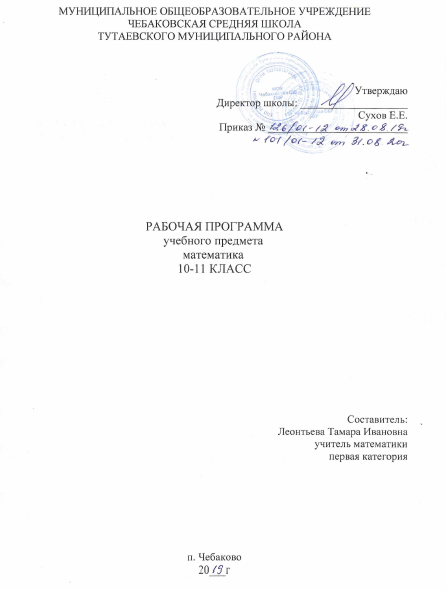 Пояснительная запискаРабочая программа по математике: «алгебра и начала математического анализа» для 10-11 класса «Базовый уровень», соответствует ФГОС СОО, составлена на основе примерной программы с учетом авторской программы Муравиной О.В. Рабочая программа. Математика: алгебра и начала математического анализа, геометрия. Алгебра и начала математического анализа. 10—11 классы издательства «Российский учебник»В программу курса включены важнейшие понятия, позволяющие построить логическое завершение школьного курса математики и создающие достаточную основу обучающимся для продолжения математического образования, а также для решения практических задач в повседневной жизни.Обучение математике является важнейшей составляющей среднего (полного) общего образования и призвано развивать логическое мышление учащихся, обеспечить овладение учащимися умениями в решении различных практических и межпредметных задач. Математика входит в предметную область «Математика и информатика».Изучение курса математики 10—11 классов в соответствии с Федеральным государственным образовательным стандартом среднего (полного) общего образования должно обеспечить сформированность: «представлений о социальных, культурных и исторических факторах становления математики; основ логического, алгоритмического и математического мышления; умений применять полученные знания при решении различных задач; представлений о математике как части общечеловеческой культуры, универсальном языке науки, позволяющем описывать и изучать реальные процессы и явления».Содержание курса математики строится на основе системно-деятельностного подхода, принципов разделения трудностей, укрупнения дидактических единиц, опережающего формирования ориентировочной основы действий, принципов позитивной педагогики.Системно-деятельностный подход предполагает ориентацию на достижение цели и основного результата образования — развитие личности обучающегося на основе освоения универсальных учебных действий, познания и освоения мира, активной учебно-познавательной деятельности, формирование его готовности к саморазвитию и непрерывному образованию; разнообразие индивидуальных образовательных траекторий и индивидуального развития каждого обучающегося.Принцип разделения трудностей. Математическая деятельность, которой должен овладеть школьник, является комплексной, состоящей из многих компонентов. Именно эта многокомпонентность является основной причиной испытываемых школьниками трудностей. Концентрация внимания на обучении отдельным компонентам делает материал доступнее.Для осуществления принципа необходимо правильно и последовательно выбирать компоненты для обучения. Если некоторая математическая деятельность содержит в себе творческую и техническую компоненту, то, согласно принципу разделения трудностей, они изучаются отдельно, а затем интегрируются.Принцип укрупнения дидактических единиц. Укрупненная дидактическая единица (УДЕ) — это клеточка учебного процесса, состоящая из логически различных элементов, обладающих в то же время информационной общностью. Она обладает качествами системности и целостности, устойчивостью во времени и быстрым проявлением в памяти. Принцип УДЕ предполагает совместное изучение взаимосвязанных действий, операций, теорем. Принцип опережающего формирования ориентировочной основы действия (ООД) заключается в формировании у обучающегося представления о цели, плане и средствах осуществления некоторого действия. Полная ООД обеспечивает систематически безошибочное выполнение действия в некотором диапазоне ситуаций. ООД составляется учениками совместно с учителем в ходе выполнения системы заданий. Отдельные этапы ООД включаются в опережающую систему упражнений, что дает возможность подготовить базу для изучения нового материала и увеличивает время на его усвоение.Принципы позитивной педагогики заложены в основу педагогики сопровождения, поддержки и сотрудничества учителя с учеником. Создавая интеллектуальную атмосферу гуманистического образования, учителя формируют у обучающихся критичность, здравый смысл и рациональность. В процессе обучения учитель воспитывает уважением, свободой, ответственностью и участием. В общении с учителем и товарищами по обучению передаются, усваиваются и вырабатываются приемы жизненного роста как цепь процедур самоидентификации, самоопределения, самоактуализации и самореализации, в результате которых формируется творчески-позитивное отношение к себе, к социуму и к окружающему миру в целом, вырабатывается жизнестойкость, расширяются возможности и перспективы здоровой жизни полной радости и творчества.Общая характеристика учебного предметаКурс математики 10—11 классов базового уровня делится на два предмета: алгебра и начала математического анализа и геометрия. Курс алгебры и начал математического анализа включает в себя следующие содержательные линии: числа и числовые выражения, тождественные преобразования, уравнения и неравенства, функции, предел и непрерывность функции, производная, интеграл, вероятность и статистика, логика и множество, математика в историческом развитии.В своей совокупности они учитывают современные тенденции отечественной и зарубежной школы и позволяют реализовать поставленные перед школьным образованием цели на информационно емком и практически значимом материале.Раздел «Числа и числовые выражения» призван способствовать приобретению практических навыков вычислений, необходимых для повседневной жизни и изучения других предметов.Он также служит базой для дальнейшего изучения математики, способствует развитию логического мышления и формирования умения пользоваться вычислительными алгоритмами. Развитие понятия о числе в старшей школе связано с изучением иррациональных чисел, формированием представлений о действительных и комплексных числах.Раздел «Тождественные преобразования» нацелен на формирование математического аппарата для решения задач из математики, смежных предметов, окружающей реальности. Одними из основных задач изучения этого раздела являются развитие алгоритмического мышления, необходимого, в частности, для освоения курса информатики, и овладение навыками дедуктивных рассуждений. Преобразование символических форм вносит свой специфический вклад в развитие воображения, способностей к математическому творчеству. Учащиеся осуществляют тождественные преобразования показательных, логарифмических, тригонометрических выражений, что находит применение в решении соответствующих уравнений, неравенств и их систем.Раздел «Уравнения и неравенства» продолжает алгебраическую линию курса основной школы, перенося основные алгебраические приемы решения уравнений, неравенств и их систем в сферу иррациональных и трансцендентных выражений.Особая роль в этом разделе принадлежит заданиям с параметрами, которые требуют от школьников умений находить нестандартные пути их решений.Важной задачей раздела «Функции» является получение школьниками конкретных знаний о функциях как математических моделях для описания и исследования разнообразных процессов, для формирования у учащихся представлений о роли математики в развитии цивилизации. Изучение этого материала способствует освоению символическим и графическим языками, умению работать с таблицами.Раздел «Предел и непрерывность функции» составляет базу изучения всего раздела математического анализа. Идеи предела и непрерывности находят применение в решении неравенств методом интервалов, в исследовании графиков функций на наличие асимптот и др.Раздел «Производная и интеграл» завершает изучение функциональной линии курса 7—11 классов. В материале раздела органично проявляются межпредметные связи с курсами геометрии и физики. Ученики получают представления о применении аппарата математического анализа в решении задач оптимизации.Раздел «Вероятность и статистика» является компонентом школьного математического образования, усиливающим его прикладное значение. Этот материал необходим, прежде всего, для формирования функциональной грамотности — уменийвоспринимать и анализировать информацию, представленную в различных формах, понимать вероятностный характер многих реальных зависимостей, производить простейшие вероятностные расчеты. Формулы комбинаторики позволяют учащимся осуществлять рассмотрение разных случаев, перебор и подсчет числа вариантов, в том числе в простейших прикладных задачах.При изучении статистики и теории вероятностей обогащаются представления школьников о современной картине мира и методах его исследования, формируется понимание роли статистики как источника социально значимой информации и закладываются основы стохастического мышления.Раздел «Логика и множества» служит цели овладения учащимися элементами математической логики и теории множеств, что вносит важный вклад в развитие мышления и математического языка.Раздел «Математика в историческом развитии» способствует повышению общекультурного уровня школьников, пониманию роли математики в общечеловеческой культуре, развитии цивилизации и современного общества. Время на изучение этого раздела дополнительно не выделяется, усвоение его не контролируется, хотя исторические аспекты вплетаются в основной материал всех разделов курса.Место предмета в учебном планеВ учебном плане на изучение алгебры и начал математического анализа на базовом уровне отводится 3 ч в неделю (34 недели), 102 ч в год, за два года не менее 204 ч.Личностные, метапредметные и предметные результаты освоения учебного предметаПрограмма предполагает достижение выпускниками старшей школы следующих личностных, метапредметных и предметных результатов.В личностных результатах сформированность:— целостного мировоззрения, соответствующего современному уровню развития науки математики и общественной практики ее применения;— основ саморазвития и самовоспитания в соответствии с общечеловеческими ценностями и идеалами гражданского общества; готовности и способности к самостоятельной, творческой и ответственной деятельности с применением методов математики;— готовности и способности к образованию, в том числе самообразованию, на протяжении всей жизни; сознательного отношения к непрерывному образованию как условию успешной профессиональной и общественной деятельности на основе развитой мотивации учебной деятельности и личностного смысла изучения математики, заинтересованности в приобретении и расширении математических знаний и способов действий, осознанности в построении индивидуальной образовательной траектории;— осознанного выбора будущей профессии, ориентированной на применение математических методов и возможностей реализации собственных жизненных планов; отношения к профессиональной деятельности как к возможности участия в решении личных, общественных, государственных, общенациональных проблем;— логического мышления: критичности (умение распознавать логически некорректные высказывания), креативности (собственная аргументация, опровержения, постановка задач, формулировка проблем, работа над исследовательским проектом и др.).В метапредметных результатах сформированность:— способности самостоятельно ставить цели учебной и исследовательской, проектной деятельности, планировать, осуществлять, контролировать и оценивать учебные действия в соответствии с поставленной задачей и условиями ее выполнения;— умения самостоятельно планировать альтернативные пути достижения целей, осознанно выбирать наиболее эффективные способы решения учебных и познавательных задач;— умения находить необходимую информацию, критически оценивать и интерпретировать информацию в различных источниках (в справочниках, литературе, Интернете), представлять информацию в различной форме (словесной, табличной, графической, символической), обрабатывать, хранить и передавать информацию в соответствии с познавательными или коммуникативными задачами;— навыков осуществления познавательной, учебно-исследовательской и проектной деятельности, навыками разрешения проблем; способность и готовность к самостоятельному поиску методов решения практических задач, применению различных методов познания;— умения продуктивно общаться и взаимодействовать в процессе совместной деятельности, учитывать позиции других участников деятельности, эффективно разрешать конфликты;— владения языковыми средствами — умения ясно, логично и точно излагать свою точку зрения, использовать адекватные языковые средства;— владения навыками познавательной рефлексии как осознания совершаемых действий и мыслительных процессов, их результатов и оснований, границ своего знания и незнания, новых познавательных задач и средств их достижения.В предметных результатах сформированность:— представлений о математике как части мировой культуры и о месте математики в современной цивилизации, о способах описания на математическом языке явлений реального мира;— представлений о математических понятиях как о важнейших математических моделях, позволяющих описывать и изучать разные процессы и явления; понимание возможности аксиоматического построения математических теорий;— умений применения методов доказательств и алгоритмов решения; умения их применять, проводить доказательные рассуждения в ходе решения задач;— стандартных приемов решения рациональных и иррациональных, показательных, степенных, тригонометрических уравнений и неравенств, их систем; использования готовых компьютерных программ, в том числе для поиска пути решения и иллюстрации решения уравнений и неравенств;— умений обосновывать необходимость расширения числовых множеств (целые, рациональные, действительные, комплексные числа) в связи с развитием алгебры (решение уравнений, основная теорема алгебры);— умений описывать круг математических задач, для решения которых требуется введение новых понятий (степень, арифметический корень, логарифм; синус, косинус, тангенс, котангенс; арксинус, арккосинус, арктангенс, арккотангенс; решать практические расчетные задачи из окружающего мира, включая задачи по социально-экономической тематике, а также из смежных дисциплин;—умений приводить примеры реальных явлений (процессов), количественные характеристики которых описываются с помощью функций; использовать готовые компьютерные программы для иллюстрации зависимостей; описывать свойства функций с опорой на их графики; соотносить реальные зависимости из окружающей жизни и из смежных дисциплин с элементарными функциями, делать выводы о свойствах таких зависимостей;— умений объяснять на примерах суть методов математического анализа для исследования функций и вычисления площадей фигур, ограниченных графиками функций; объяснять и геометрический, и физический смысл производной; пользоваться понятием производной при описании свойств функций;— представлений о процессах и явлениях, имеющих вероятностный характер, о статистических закономерностях в реальном мире, об основных понятиях элементарной теории вероятностей; умений находить и оценивать вероятности наступления событий в простейших практических ситуациях и основные характеристики случайных величин;— навыков использования готовых компьютерных программ при решении задач.Достижение личностных результатов оценивается на качественном уровне (без отметки). Сформированность метапредметных и предметных умений оценивается в баллах по результатам текущего, тематического и итогового контроля.В результате изучения учебного предмета «Математика: алгебра и начала математического анализа» на уровне среднего общего образования:Выпускник на базовом уровне научится:Цели освоения предметаДля использования в повседневной жизни и обеспечения возможности успешного продолжения образования по специальностям, не связанным с прикладным использованием математикиЭлементы теории множеств и математической логикиОперировать на базовом уровне понятиями: конечное множество, элемент множества, подмножество, пересечение и объединение множеств, числовые множества на координатной прямой, отрезок, интервал; оперировать на базовом уровне понятиями: утверждение, отрицание утверждения, истинные и ложные утверждения, причина, следствие, частный случай общего утверждения, контрпример;  находить пересечение и объединение двух множеств, представленных графически на числовой прямой; строить на числовой прямой подмножество числового множества, заданное простейшими условиями;распознавать ложные утверждения, ошибки в рассуждениях,          в том числе с использованием контрпримеров.В повседневной жизни и при изучении других предметов:использовать числовые множества на координатной прямой для описания реальных процессов и явлений;проводить логические рассуждения в ситуациях повседневной жизниЧисла и выраженияОперировать на базовом уровне понятиями: целое число, делимость чисел, обыкновенная дробь, десятичная дробь, рациональное число, приближённое значение числа, часть, доля, отношение, процент, повышение и понижение на заданное число процентов, масштаб; оперировать на базовом уровне понятиями: логарифм числа, тригонометрическая окружность, градусная мера угла, величина угла, заданного точкой на тригонометрической окружности, синус, косинус, тангенс и котангенс углов, имеющих произвольную величину;выполнять арифметические действия с целыми и рациональными числами;выполнять несложные преобразования числовых выражений, содержащих степени чисел, либо корни из чисел, либо логарифмы чисел;сравнивать рациональные числа между собой;оценивать и сравнивать с рациональными числами значения целых степеней чисел, корней натуральной степени из чисел, логарифмов чисел в простых случаях;изображать точками на числовой прямой целые и рациональные числа; изображать точками на числовой прямой целые степени чисел, корни натуральной степени из чисел, логарифмы чисел в простых случаях;выполнять несложные преобразования целых и дробно-рациональных буквенных выражений;выражать в простейших случаях из равенства одну переменную через другие;вычислять в простых случаях значения числовых и буквенных выражений, осуществляя необходимые подстановки и преобразования;изображать схематически угол, величина которого выражена в градусах;оценивать знаки синуса, косинуса, тангенса, котангенса конкретных углов. В повседневной жизни и при изучении других учебных предметов:выполнять вычисления при решении задач практического характера; выполнять практические расчеты с использованием при необходимости справочных материалов и вычислительных устройств;соотносить реальные величины, характеристики объектов окружающего мира с их конкретными числовыми значениями;использовать методы округления, приближения и прикидки при решении практических задач повседневной жизниУравнения и неравенстваРешать линейные уравнения и неравенства, квадратные уравнения;решать логарифмические уравнения вида log a (bx + c) = d и простейшие неравенства вида log a x < d;решать показательные уравнения, вида abx+c= d  (где d можно представить в виде степени с основанием a) и простейшие неравенства вида ax < d    (где d можно представить в виде степени с основанием a);.приводить несколько примеров корней простейшего тригонометрического уравнения вида: sin x = a,  cos x = a,  tg x = a, ctg x = a, где a – табличное значение соответствующей тригонометрической функции.В повседневной жизни и при изучении других предметов:составлять и решать уравнения и системы уравнений при решении несложных практических задачФункцииОперировать на базовом уровне понятиями: зависимость величин, функция, аргумент и значение функции, область определения и множество значений функции, график зависимости, график функции, нули функции, промежутки знакопостоянства, возрастание на числовом промежутке, убывание на числовом промежутке, наибольшее и наименьшее значение функции на числовом промежутке, периодическая функция, период;оперировать на базовом уровне понятиями: прямая и обратная пропорциональность линейная, квадратичная, логарифмическая и показательная функции, тригонометрические функции; распознавать графики элементарных функций: прямой и обратной пропорциональности, линейной, квадратичной, логарифмической и показательной функций, тригонометрических функций;соотносить графики элементарных функций: прямой и обратной пропорциональности, линейной, квадратичной, логарифмической и показательной функций, тригонометрических функций с формулами, которыми они заданы;находить по графику приближённо значения функции в заданных точках;определять по графику свойства функции (нули, промежутки знакопостоянства, промежутки монотонности, наибольшие и наименьшие значения и т.п.);строить эскиз графика функции, удовлетворяющей приведенному набору условий (промежутки возрастания / убывания, значение функции в заданной точке, точки экстремумов и т.д.).В повседневной жизни и при изучении других предметов:определять по графикам свойства реальных процессов и зависимостей (наибольшие и наименьшие значения, промежутки возрастания и убывания, промежутки знакопостоянства и т.п.); интерпретировать свойства в контексте конкретной практической ситуацииЭлементы математического анализаОперировать на базовом уровне понятиями: производная функции в точке, касательная к графику функции, производная функции; определять значение производной функции в точке по изображению касательной к графику, проведенной в этой точке;решать несложные задачи на применение связи между промежутками монотонности и точками экстремума функции, с одной стороны, и промежутками знакопостоянства и нулями производной этой функции – с другой.В повседневной жизни и при изучении других предметов:пользуясь графиками, сравнивать скорости возрастания (роста, повышения, увеличения и т.п.) или скорости убывания (падения, снижения, уменьшения и т.п.) величин в реальных процессах;соотносить графики реальных процессов и зависимостей с их описаниями, включающими характеристики скорости изменения (быстрый рост, плавное понижение и т.п.);использовать графики реальных процессов для решения несложных прикладных задач, в том числе определяя по графику скорость хода процессаСтатистика и теория вероятностей, логика и комбинаторикаОперировать на базовом уровне основными описательными характеристиками числового набора: среднее арифметическое, медиана, наибольшее и наименьшее значения;оперировать на базовом уровне понятиями: частота и вероятность события, случайный выбор, опыты с равновозможными элементарными событиями;вычислять вероятности событий на основе подсчета числа исходов. В повседневной жизни и при изучении других предметов:оценивать и сравнивать в простых случаях вероятности событий в реальной жизни;читать, сопоставлять, сравнивать, интерпретировать в простых случаях реальные данные, представленные в виде таблиц, диаграмм, графиковТекстовые задачиРешать несложные текстовые задачи разных типов;анализировать условие задачи, при необходимости строить для ее решения математическую модель; понимать и использовать для решения задачи информацию, представленную в виде текстовой и символьной записи, схем, таблиц, диаграмм, графиков, рисунков;действовать по алгоритму, содержащемуся в условии задачи;использовать логические рассуждения при решении задачи;работать с избыточными условиями, выбирая из всей информации, данные, необходимые для решения задачи;осуществлять несложный перебор возможных решений, выбирая из них оптимальное по критериям, сформулированным в условии;анализировать и интерпретировать полученные решения в контексте условия задачи, выбирать решения, не противоречащие контексту;решать задачи на расчет стоимости покупок, услуг, поездок и т.п.;решать несложные задачи, связанные с долевым участием во владении фирмой, предприятием, недвижимостью;решать задачи на простые проценты (системы скидок, комиссии) и на вычисление сложных процентов в различных схемах вкладов, кредитов и ипотек;решать практические задачи, требующие использования отрицательных чисел: на определение температуры, на определение положения на временнóй оси (до нашей эры и после), на движение денежных средств (приход/расход), на определение глубины/высоты и т.п.;использовать понятие масштаба для нахождения расстояний и длин на картах, планах местности, планах помещений, выкройках, при работе на компьютере и т.п. В повседневной жизни и при изучении других предметов:решать несложные практические задачи, возникающие в ситуациях повседневной жизниИстория математикиОписывать отдельные выдающиеся результаты, полученные в ходе развития математики как науки;знать примеры математических открытий и их авторов в связи с отечественной и всемирной историей;понимать роль математики в развитии РоссииМетоды математикиПрименять известные методы при решении стандартных математических задач;замечать и характеризовать математические закономерности в окружающей действительности;приводить примеры математических закономерностей в природе, в том числе характеризующих красоту и совершенство окружающего мира и произведений искусстваВыпускник на базовом уровне получит возможность научиться:Цели освоения предметаДля развития мышления, использования в повседневной жизнии обеспечения возможности успешного продолжения образования по специальностям, не связанным с прикладным использованием математикиЭлементы теории множеств и математической логикиОперировать понятиями: конечное множество, элемент множества, подмножество, пересечение и объединение множеств, числовые множества на координатной прямой, отрезок, интервал, полуинтервал, промежуток с выколотой точкой, графическое представление множеств на координатной плоскости;оперировать понятиями: утверждение, отрицание утверждения, истинные и ложные утверждения, причина, следствие, частный случай общего утверждения, контрпример;проверять принадлежность элемента множеству;находить пересечение и объединение множеств, в том числе представленных графически на числовой прямой и на координатной плоскости;проводить доказательные рассуждения для обоснования истинности утверждений.В повседневной жизни и при изучении других предметов:использовать числовые множества на координатной прямой и на координатной плоскости для описания реальных процессов и явлений; проводить доказательные рассуждения в ситуациях повседневной жизни, при решении задач из других предметовЧисла и выраженияСвободно оперировать понятиями: целое число, делимость чисел, обыкновенная дробь, десятичная дробь, рациональное число, приближённое значение числа, часть, доля, отношение, процент, повышение и понижение на заданное число процентов, масштаб;приводить примеры чисел с заданными свойствами делимости;оперировать понятиями: логарифм числа, тригонометрическая окружность, радианная и градусная мера угла, величина угла, заданного точкой на тригонометрической окружности, синус, косинус, тангенс и котангенс углов, имеющих произвольную величину, числа е и π;выполнять арифметические действия, сочетая устные и письменные приемы, применяя при необходимости вычислительные устройства; находить значения корня натуральной степени, степени с рациональным показателем, логарифма, используя при необходимости вычислительные устройства; пользоваться оценкой и прикидкой при практических расчетах;проводить по известным формулам и правилам преобразования буквенных выражений, включающих степени, корни, логарифмы и тригонометрические функции;находить значения числовых и буквенных выражений, осуществляя необходимые подстановки и преобразования;изображать схематически угол, величина которого выражена в градусах или радианах; использовать при решении задач табличные значения тригонометрических функций углов;выполнять перевод величины угла из радианной меры в градусную и обратно.В повседневной жизни и при изучении других учебных предметов:выполнять действия с числовыми данными при решении задач практического характера и задач из различных областей знаний, используя при необходимости справочные материалы и вычислительные устройства;оценивать, сравнивать и использовать при решении практических задач числовые значения реальных величин, конкретные числовые характеристики объектов окружающего мираУравнения и неравенстваРешать рациональные, показательные и логарифмические уравнения и неравенства, простейшие иррациональные и тригонометрические уравнения, неравенства и их системы;использовать методы решения уравнений: приведение к виду «произведение равно нулю» или «частное равно нулю», замена переменных;использовать метод интервалов для решения неравенств;использовать графический метод для приближенного решения уравнений и неравенств;изображать на тригонометрической окружности множество решений простейших тригонометрических уравнений и неравенств;выполнять отбор корней уравнений или решений неравенств в соответствии с дополнительными условиями и ограничениями.В повседневной жизни и при изучении других учебных предметов:составлять и решать уравнения, системы уравнений и неравенства при решении задач других учебных предметов;использовать уравнения и неравенства для построения и исследования простейших математических моделей реальных ситуаций или прикладных задач;уметь интерпретировать полученный при решении уравнения, неравенства или системы результат, оценивать его правдоподобие в контексте заданной реальной ситуации или прикладной задачиФункцииОперировать понятиями: зависимость величин, функция, аргумент и значение функции, область определения и множество значений функции, график зависимости, график функции, нули функции, промежутки знакопостоянства, возрастание на числовом промежутке, убывание на числовом промежутке, наибольшее и наименьшее значение функции на числовом промежутке, периодическая функция, период, четная и нечетная функции;оперировать понятиями: прямая и обратная пропорциональность, линейная, квадратичная, логарифмическая и показательная функции, тригонометрические функции; определять значение функции по значению аргумента при различных способах задания функции; строить графики изученных функций;описывать по графику и в простейших случаях по формуле поведение и свойства функций, находить по графику функции наибольшие и наименьшие значения;строить эскиз графика функции, удовлетворяющей приведенному набору условий (промежутки возрастания/убывания, значение функции в заданной точке, точки экстремумов, асимптоты, нули функции и т.д.);решать уравнения, простейшие системы уравнений, используя свойства функций и их графиков.В повседневной жизни и при изучении других учебных предметов:определять по графикам и использовать для решения прикладных задач свойства реальных процессов и зависимостей (наибольшие и наименьшие значения, промежутки возрастания и убывания функции, промежутки знакопостоянства, асимптоты, период и т.п.); интерпретировать свойства в контексте конкретной практической ситуации; определять по графикам простейшие характеристики периодических процессов в биологии, экономике, музыке, радиосвязи и др. (амплитуда, период и т.п.)Элементы математического анализаОперировать понятиями: производная функции в точке, касательная к графику функции, производная функции;вычислять производную одночлена, многочлена, квадратного корня, производную суммы функций;вычислять производные элементарных функций и их комбинаций, используя справочные материалы; исследовать в простейших случаях функции на монотонность, находить наибольшие и наименьшие значения функций, строить графики многочленов и простейших рациональных функций с использованием аппарата математического анализа.В повседневной жизни и при изучении других учебных предметов:решать прикладные задачи из биологии, физики, химии, экономики и других предметов, связанные с исследованием характеристик реальных процессов, нахождением наибольших и наименьших значений, скорости и ускорения и т.п.; интерпретировать полученные результатыСтатистика и теория вероятностей, логика и комбинаторикаИметь представление о дискретных и непрерывных случайных величинах и распределениях, о независимости случайных величин; иметь представление о математическом ожидании и дисперсии случайных величин;иметь представление о нормальном распределении и примерах нормально распределенных случайных величин;понимать суть закона больших чисел и выборочного метода измерения вероятностей;иметь представление об условной вероятности и о полной вероятности, применять их в решении задач;иметь представление о важных частных видах распределений и применять их в решении задач; иметь представление о корреляции случайных величин, о линейной регрессии.В повседневной жизни и при изучении других предметов:вычислять или оценивать вероятности событий в реальной жизни;выбирать подходящие методы представления и обработки данных;уметь решать несложные задачи на применение закона больших чисел в социологии, страховании, здравоохранении, обеспечении безопасности населения в чрезвычайных ситуацияхТекстовые задачиРешать задачи разных типов, в том числе задачи повышенной трудности;выбирать оптимальный метод решения задачи, рассматривая различные методы;строить модель решения задачи, проводить доказательные рассуждения;решать задачи, требующие перебора вариантов, проверки условий, выбора оптимального результата;анализировать и интерпретировать результаты в контексте условия задачи, выбирать решения, не противоречащие контексту;  переводить при решении задачи информацию из одной формы в другую, используя при необходимости схемы, таблицы, графики, диаграммы;В повседневной жизни и при изучении других предметов:решать практические задачи и задачи из других предметовИстория математикиПредставлять вклад выдающихся математиков в развитие математики и иных научных областей;понимать роль математики в развитии РоссииМетоды математикиИспользовать основные методы доказательства, проводить доказательство и выполнять опровержение;применять основные методы решения математических задач;на основе математических закономерностей в природе характеризовать красоту и совершенство окружающего мира и произведений искусства;применять простейшие программные средства и электронно-коммуникационные системы при решении математических задачСодержание программыЧИСЛА И ЧИСЛОВЫЕ ВЫРАЖЕНИЯКорень степени n > 1 и его свойства. Степень с рациональным показателем и ее свойства. Понятие о степени с действительным показателем.Понятие логарифма числа. Десятичный и натуральный логарифмы, число е. Вычисление десятичных и натуральных логарифмов на калькуляторе. Роль логарифмов в расширении практических возможностей естественных наук.Радианная мера угла. Синус, косинус, тангенс и котангенс числа. Арксинус, арккосинус, арктангенс, арккотангенс числа.Комплексное число. Алгебраическая форма комплексного числа. Действительная и мнимая часть комплексного числа. Сопряженные комплексные числа, равные комплексные числа.ТОЖДЕСТВЕННЫЕ ПРЕОБРАЗОВАНИЯМногочлен с одной переменной. Делимость многочленов. Целые корни многочлена с целыми коэффициентами. Решение целого алгебраического уравнения. Основная теорема алгебры (без доказательства). Число корней многочлена. Бином Ньютона.Свойства корней, степеней и логарифмов. Преобразования простейших выражений, содержащих корни, степени и логарифмы.Основные тригонометрические тождества. Формулы приведения. Преобразования тригонометрических выражений. Синус, косинус и тангенс суммы и разности двух углов. Тригонометрические функции двойного угла. Преобразования сумм тригонометрических функций в произведение и обратные преобразования. Выражение тригонометрических функций через тангенс половинного аргумента. Преобразования выражений, содержащих обратные тригонометрические функции.УРАВНЕНИЯ И НЕРАВЕНСТВАРешение рациональных, иррациональных, показательных, логарифмических, тригонометрических уравнений и неравенств, а также их систем.Основные приемы решения систем уравнений: подстановка, сложение, введение новых переменных. Равносильность уравнений, неравенств и систем. Решение системы уравнений с двумя неизвестными. Решение системы неравенств с одной неизвестной.Использование свойств и графиков функций при решении уравнений и неравенств. Метод интервалов. Изображение на координатной плоскости множества решений уравнений, неравенств.Применение математических методов для решения содержательных задач из различных областей науки и практики. Интерпретация результата, учет реальных ограничений.ФУНКЦИИПонятие функции. Область определения и область значений. График функции. Построение графиков функций, заданных различными способами. Свойства функций: монотонность, четность и нечетность, периодичность. Промежутки возрастания и убывания, наибольшее и наименьшее значения функции. Примеры функциональных зависимостей в реальных процессах и явлениях.Сложная функция. Взаимно обратные функции. Область определения и область значений обратной функции. Графики взаимно обратных функций. Нахождение функции, обратной данной.Преобразования графиков: сдвиг и растяжение вдоль осей координат, симметрия относительно осей координат, начала координат и прямой y = x.Линейная и квадратичная функции, функция , их свойства и графики. График дробно-линейной функции.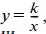 Степенная функция с натуральным показателем, функция , их свойства и графики.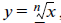 Тригонометрические функции, их свойства и графики. Обратные тригонометрические функции, их свойства и графики.Показательная и логарифмическая функции, их свойства и графики.ПРЕДЕЛ И НЕПРЕРЫВНОСТЬ ФУНКЦИИПонятие о непрерывности функции. Теорема о промежуточном значении функции.Понятие о пределе функции. Предел функции в точке и на бесконечности. Связь между существованием предела и непрерывностью функции. Предел суммы, произведения и частного.Горизонтальные, вертикальные и наклонные асимптоты.ПРОИЗВОДНАЯ И ИНТЕГРАЛПонятие о касательной к графику функции. Уравнение касательной. Определение производной функции. Геометрический и физический смыслы производной. Производная степенной функции. Производные суммы, разности, произведения и частного функций. Производные основных элементарных функций. Производная сложной функции.Вторая производная, ее геометрический и физический смысл. Теорема Лагранжа. Применение первой и второй производных к исследованию функции и построению графика. Дифференциальное уравнение гармонических колебаний.Использование производной при решении уравнений и неравенств. Решение текстовых задач на нахождение наибольших и наименьших значений.Площадь криволинейной трапеции. Интеграл как предел суммы. Первообразная. Первообразные основных элементарных функций. Правила вычисления первообразных. Формула Ньютона—Лейбница.Примеры применения интеграла в физике и геометрии.ВЕРОЯТНОСТЬ И СТАТИСТИКАПредставление данных, их числовые характеристики.Таблицы и диаграммы. Случайный выбор. Интерпретация статистических данных и их характеристик. Случайные события и вероятность. Вычисление вероятностей. Перебор вариантов и элементы комбинаторики (формулы числа перестановок, размещений и сочетаний элементов). Испытания Бернулли. Случайные величины и их характеристики. Частота и вероятность.Закон больших чисел. Оценка вероятностей наступления событий в простейших практических ситуациях.ЛОГИКА И МНОЖЕСТВАТеоретико-множественные понятия: множество, элемент множества. Стандартные обозначения числовых множеств.Пустое множество и его обозначение. Подмножество. Объединение и пересечение множеств.Иллюстрация отношений между множествами с помощью диаграмм Эйлера.Элементы логики. Определения и теоремы. Теорема, обратная данной. Доказательство. Доказательство от противного. Пример и контрпример.МАТЕМАТИКА В ИСТОРИЧЕСКОМ РАЗВИТИИИстория развития понятия числа: комплексные числа, корни n-й степени. История вопроса о нахождении формул корней алгебраических уравнений. Формулы Кардано. Основная теорема алгебры. История развития алгебры: Н. Абель, Э. Безу, К. Гаусс, У. Горнер, Н. Тарталья, П. Ферма, С. Ферро. История вопроса о нахождении комплексных корней квадратных и кубических уравнений: Дж. Кардано, А. Муавр. Неразрешимость в радикалах уравнений степени, большей четырех.История развития математического анализа: Л. Коши, Л. Кронекер, И. Кеплер, И. Ньютон, Г. Лейбниц. История развития логарифмов и логарифмических таблиц: И. Бюрги, Д. Непер, Г. Бригс, А. Влакк. Развитие математической логики: Ч. Пирс, Ф. Фриге, Дж. Венн.История развития теории вероятностей и статистики: П. Ферма, Х. Гюйгенс, Я. Бернулли, П. Лаплас, П. Л. Чебышев, И. Ньютон.Тематическое планирование10 класс 102 часаТематическое планирование11 класс 102 часаПояснительная запискаРабочая программа по математике: геометрия для 10-11 класса «Базовый и углубленный уровень», соответствует ФГОС СОО, составлена на основе примерной программы с учетом авторской программы Погорелова А.В. Рабочая программа. Математика: алгебра и начала математического анализа, геометрия. Гометрия. 10—11 классы издательства «Просвещение»В программу курса включены важнейшие понятия, позволяющие построить логическое завершение школьного курса математики и создающие достаточную основу обучающимся для продолжения математического образования, а также для решения практических задач в повседневной жизни.Обучение математике является важнейшей составляющей среднего (полного) общего образования и призвано развивать логическое мышление учащихся, обеспечить овладение учащимися умениями в решении различных практических и межпредметных задач. Математика входит в предметную область «Математика и информатика».Изучение курса математики 10—11 классов в соответствии с Федеральным государственным образовательным стандартом среднего (полного) общего образования должно обеспечить сформированность: «представлений о социальных, культурных и исторических факторах становления математики; основ логического, алгоритмического и математического мышления; умений применять полученные знания при решении различных задач; представлений о математике как части общечеловеческой культуры, универсальном языке науки, позволяющем описывать и изучать реальные процессы и явления».Место предмета в учебном планеВ учебном плане на изучение геометрии на базовом и углубленном уровне отводится 2 ч в неделю (34 недели), 68 ч в год, за два года не менее 136 ч.Личностные, метапредметные и предметные результаты освоения учебного предметаПрограмма предполагает достижение выпускниками старшей школы следующих личностных, метапредметных и предметных результатов.В личностных результатах сформированность:— целостного мировоззрения, соответствующего современному уровню развития науки математики и общественной практики ее применения;— основ саморазвития и самовоспитания в соответствии с общечеловеческими ценностями и идеалами гражданского общества; готовности и способности к самостоятельной, творческой и ответственной деятельности с применением методов математики;— готовности и способности к образованию, в том числе самообразованию, на протяжении всей жизни; сознательного отношения к непрерывному образованию как условию успешной профессиональной и общественной деятельности на основе развитой мотивации учебной деятельности и личностного смысла изучения математики, заинтересованности в приобретении и расширении математических знаний и способов действий, осознанности в построении индивидуальной образовательной траектории;— осознанного выбора будущей профессии, ориентированной на применение математических методов и возможностей реализации собственных жизненных планов; отношения к профессиональной деятельности как к возможности участия в решении личных, общественных, государственных, общенациональных проблем;— логического мышления: критичности (умение распознавать логически некорректные высказывания), креативности (собственная аргументация, опровержения, постановка задач, формулировка проблем, работа над исследовательским проектом и др.).В метапредметных результатах сформированность:— способности самостоятельно ставить цели учебной и исследовательской, проектной деятельности, планировать, осуществлять, контролировать и оценивать учебные действия в соответствии с поставленной задачей и условиями ее выполнения;— умения самостоятельно планировать альтернативные пути достижения целей, осознанно выбирать наиболее эффективные способы решения учебных и познавательных задач;— умения находить необходимую информацию, критически оценивать и интерпретировать информацию в различных источниках (в справочниках, литературе, Интернете), представлять информацию в различной форме (словесной, табличной, графической, символической), обрабатывать, хранить и передавать информацию в соответствии с познавательными или коммуникативными задачами;— навыков осуществления познавательной, учебно-исследовательской и проектной деятельности, навыками разрешения проблем; способность и готовность к самостоятельному поиску методов решения практических задач, применению различных методов познания;— умения продуктивно общаться и взаимодействовать в процессе совместной деятельности, учитывать позиции других участников деятельности, эффективно разрешать конфликты;— владения языковыми средствами — умения ясно, логично и точно излагать свою точку зрения, использовать адекватные языковые средства;— владения навыками познавательной рефлексии как осознания совершаемых действий и мыслительных процессов, их результатов и оснований, границ своего знания и незнания, новых познавательных задач и средств их достижения.В предметных результатах сформированность:— представлений о математике как части мировой культуры и о месте математики в современной цивилизации, о способах описания на математическом языке явлений реального мира;— представлений о математических понятиях как о важнейших математических моделях, позволяющих описывать и изучать разные процессы и явления; понимание возможности аксиоматического построения математических теорий;— умений применения методов доказательств и алгоритмов решения; умения их применять, проводить доказательные рассуждения в ходе решения задач;— стандартных приемов решения рациональных и иррациональных, показательных, степенных, тригонометрических уравнений и неравенств, их систем; использования готовых компьютерных программ, в том числе для поиска пути решения и иллюстрации решения уравнений и неравенств;— умений обосновывать необходимость расширения числовых множеств (целые, рациональные, действительные, комплексные числа) в связи с развитием алгебры (решение уравнений, основная теорема алгебры);— умений описывать круг математических задач, для решения которых требуется введение новых понятий (степень, арифметический корень, логарифм; синус, косинус, тангенс, котангенс; арксинус, арккосинус, арктангенс, арккотангенс; решать практические расчетные задачи из окружающего мира, включая задачи по социально-экономической тематике, а также из смежных дисциплин;—умений приводить примеры реальных явлений (процессов), количественные характеристики которых описываются с помощью функций; использовать готовые компьютерные программы для иллюстрации зависимостей; описывать свойства функций с опорой на их графики; соотносить реальные зависимости из окружающей жизни и из смежных дисциплин с элементарными функциями, делать выводы о свойствах таких зависимостей;— умений объяснять на примерах суть методов математического анализа для исследования функций и вычисления площадей фигур, ограниченных графиками функций; объяснять и геометрический, и физический смысл производной; пользоваться понятием производной при описании свойств функций;— представлений о процессах и явлениях, имеющих вероятностный характер, о статистических закономерностях в реальном мире, об основных понятиях элементарной теории вероятностей; умений находить и оценивать вероятности наступления событий в простейших практических ситуациях и основные характеристики случайных величин;— навыков использования готовых компьютерных программ при решении задач.Достижение личностных результатов оценивается на качественном уровне (без отметки). Сформированность метапредметных и предметных умений оценивается в баллах по результатам текущего, тематического и итогового контроля.В результате изучения учебного предмета «Математика: геометрия» на уровне среднего общего образования:Содержание программы10-11 классИзбранные вопросы планиметрии. Решение треугольников. Вычисление биссектрис и медиан треугольника. Формула Герона и другие формулы для площади треугольника. Теорема Чевы. Теорема Менелая. Свойства и признаки вписанных и описанных четырехугольников. Углы в окружности. Метрические соотношения в окружности. Геометрические места точек в задачах на построение. Геометрические преобразования в задачах на построение.О разрешимости задач на построение. Эллипс, гипербола, парабола.Аксиомы стереометрии и их простейшие следствия. Аксиомы стереометрии. Существование плоскости, проходящей через данную прямую и данную точку. Пересечение прямой с плоскостью. Существование плоскости, проходящей через три данные точки. Замечание к аксиоме I. Разбиение пространства плоскостью на два полупространства.Параллельность прямых и плоскостей. Параллельные прямые в пространстве. Признаки параллельности прямых. Признак параллельности прямой и плоскости. Признак параллельности плоскостей. Существование плоскости, параллельной данной плоскости. Свойства параллельных плоскостей. Изображение пространственных фигур на плоскости.Перпендикулярность прямых и плоскостей. Перпендикулярность прямых в пространстве. Признак перпендикулярности прямой и плоскости. Перпендикуляр и наклонная. Построение перпендикулярной прямой и плоскости. Свойства перпендикулярных прямой и плоскости. Теорема о трех перпендикулярах. Признак перпендикулярности плоскостей. Расстояние между скрещивающимися прямыми. Применение ортогонального проектирования.Декартовы координаты и векторы в пространстве. Введение декартовых координат в пространстве. Расстояние между точками. Координаты середины отрезка. Преобразование симметрии в пространстве. Симметрия в природе и практике. Движение в пространстве. Параллельный перенос в пространстве. Подобие пространственных фигур. Угол между скрещивающимися прямыми. Угол между прямой и плоскостью. Угол между плоскостями. Площадь ортогональной проекции многоугольника. Векторы в пространстве. Действия над векторами в пространстве.Многогранники. Двугранный угол. Линейный угол двугранного угла. Трехграный и многогранный угол. Многогранники. Призма. Поверхность призмы. Сечение призмы плоскостью. Параллелепипед. Свойства граней и диагоналей параллелепипеда. Пирамида. Поверхность пирамиды. Усеченная пирамида. Правильные многогранники.Тела вращения. Цилиндр. Сечения цилиндра плоскостями. Вписанная и описанная призмы. Конус. Сечения конуса плоскостями. Вписанные и описанные пирамиды. Шар. Сечение шара плоскостью. Касательная плоскость к шару. Вписанные и описанные многогранники.Объемы многогранников. Понятие объема. Объем прямоугольного параллелепипеда. Объем наклонного параллелепипеда. Объем призмы. Объем пирамиды. Объем усеченной пирамиды.Объемы и поверхности тел вращения. Объем цилиндра. Объем конуса. Объем усеченного конуса. Объем шара. Вычисление объемов тел вращения. Площадь поверхности цилиндра. Площадь поверхностей конуса и усеченного конуса. Площадь сферы. Вычисление поверхностей тел вращения.Повторение. Обобщающее повторение курса геометрии. Подготовка к итоговой аттестации.Тематическое планирование10 класс, 68 часов (2 урока в неделю)Тематическое планирование11 класс, 68 часов (2 урока в неделю)Содержание материалаЧасыХарактеристика основных видов учебной деятельности учащихсяФункции и графики171. Понятие функцииФункция переменной х, аргумент функции. Область определения и область значений функции. Способы задания функции. Объединение и пересечение множеств. Знаки ∩ и ∪. Обозначение числовых множеств3Вычислять значения функции с помощью микрокалькулятора. Определять, находить и записывать функцию, область определения и область значения функции. Записывать множества с помощью знаков объединения и пересечения множеств. Задавать функцию с помощью таблицы, графика и формулы. Строить график линейной функции. Записывать функциональные зависимости к текстовой задаче с практическим и геометрическим содержанием. Записывать обозначения основных числовых множеств. Приводить примеры реальных явлений (процессов), количественные характеристики которых описываются с помощью функций. Использовать готовые компьютерные программы для иллюстрации зависимостей. Описывать свойства функции с опорой на ее график. Перечислять свойства функции и иллюстрировать их с помощью графика2. Прямая, гипербола, парабола и окружностьКонстанта. Линейная функция и ее график.Квадратичная функция, функция  . Вертикальная и горизонтальная асимптоты. Определения прямой, гиперболы, параболы как геометрических мест точек4Формулировать определения прямой, гиперболы, параболы, окружности через соответствующие геометрические места точек. Строить график квадратичной функции и функции Строить вертикальную и горизонтальную асимптоты  к графику функции  . Заполнять таблицы значений функции. Находить точки пересечения графиков функций графически и аналитически. Задавать окружность уравнением. Находить ошибки в таблицах, на схематических чертежах, в решениях. Сравнивать графики функции. Применять компьютерные программы для построения графиков. Приводить примеры реальных явлений (процессов), количественные характеристики которых описываются с помощью линейной, квадратичной функций и функции  . Описывать свойства функции с опорой на ее график. Перечислять свойства функции и иллюстрировать их с помощью графика3. Непрерывность и монотонность функцийПонятия непрерывности, монотонности и разрыва функции. Кусочно-заданные функции. Окрестность точки. Функции y = [x]и y = {x}. Теорема о промежуточном значении функции. Возрастание и убывание функции. Промежутки монотонности. Решение неравенств методом интервалов4Находить непрерывные и разрывные функции, если функции заданы аналитически или графически. Приводить примеры непрерывных и разрывных функций. Находить значения кусочно-заданных функций и строить их графики. Формулировать теорему о промежуточном значении функции.Формулировать определение возрастающей и убывающей функций. Находить промежутки монотонности функции.Решать неравенства методом интервалов. Решать уравнения с использованием монотонности функции. Строить график функции по ее описанию. Описывать свойства кусочно-заданной функции с опорой на ее график. Перечислять свойства функции и иллюстрировать их с помощью графика.Применять компьютерные программы для построения графиков4. Квадратичная и дробно-линейная функции.Преобразование графиковГрафики квадратичной функции идробно-линейной. Нахождение наибольшего и наименьшего значения функции на промежутке. Графическое решение системы неравенств с двумя переменными5Строить графики квадратичной и дробно-линейной функций с помощью преобразований. Строить график функции с модулями. Находить наибольшее и наименьшее значения функции на промежутке. Решать графически системы неравенств. Применять компьютерные программы для построения графиковКонтрольная работа № 11Контролировать и оценивать свою работу. Ставить цели на следующий этап обученияСтепени и корни145. Степенная функция y = xnпри натуральном значении nФункция y = xn для произвольногонатурального значения n и ее свой-ства. Четность и нечетность функ-ции. Симметричность графика от-носительно оси ординат и началакоординат2Формулировать определения степенной функции, четной и нечетной функций. Определять четность функции. Называть свойства степенной функции. Находить значения функций y = xn с помощью инженерного микрокалькулятора.Строить графики функций y = xn в тетради и с применением компьютерных программ. Приводить примеры реальных явлений (процессов), количественные характеристики которых описываются с помощью степенной функции6. Понятие корня n-й степениПонятие корня n-й степени. Под-коренное выражение и показательстепени корня. Взаимно обратныефункции  и y = xn и их свойства. Обратимая функция. Иррациональное уравнение и неравенство4Сравнивать свойства взаимно обратных функций и y = xn. Задавать и находить на графике функцию, обратную данной. Находить значения функции  с помощьюинженерного микрокалькулятора. Строить график функции  в тетради и с применением компьютерных программ. Решать иррациональные уравнения и неравенства. Находить область определения иррациональной функции. Приводить примеры реальных явлений (процессов), количественные характеристики которых описываются с помощью функции  . Описывать свойства функции с опорой на ее график. Перечислять свойства функции и иллюстрировать их с помощью графика7. Свойства арифметическихкорнейДоказательства свойств арифмети-ческих корней. Тождественныепреобразования выражений, содер-жащих корни. Системы ирраци-ональных уравнений4Применять тождественные преобразования выражений, содержащих корни. Решать иррациональные уравнения, неравенства и системы уравнений8. Степень с рациональнымпоказателемСтепень с дробным и рациональ-ным показателями. Свойства сте-пеней с рациональным показателем3Вычислять степень числа с рациональным показателем с помощью инженерного микрокалькулятора. Преобразовывать выражения, в которые входят степени с дробными показателями. Представлять число в виде степени с рациональным показателемКонтрольная работа № 21Контролировать и оценивать свою работу. Ставить цели на следующий этап обученияПоказательнаяи логарифмическая функции179. Функция y = axПоказательная функция, ее свойства и график. Основание и показатель степени. Степень с действительным показателем и ее свойства.Показательные уравнения, неравенства и их системы4Формулировать определение показательной функции. Называть свойства показательной функции. Находить значения показательной функции по графику и с помощью микрокалькулятора. Строить график функции y = ax в тетради и с применением компьютерных программ. Сравнивать значения показательных функций. Решать показательные уравнения, неравенства и их системы. Приводить примеры экспоненциальных зависимостей в биологии, физике и экономике. Решать текстовые задачи на вычисление процента инфляции10. Понятие логарифмаПонятие логарифма числа. Основное логарифмическое тождество.Логарифмическая функция, еесвойства и график. Логарифмические уравнения6Формулировать определение логарифма. Записывать число в виде логарифма с заданным основанием. Решать простейшие логарифмические уравнения, неравенства. Сравниватьзначения логарифмических функций. Находить область определения логарифмической функции. Строить график логарифмической функции как функции, обратной к показательной, в тетради и с применением компьютерных программ. Формулировать свойства логарифмической функции. Приводить примеры реальных явлений (процессов),количественные характеристики которых описываются с помощью логарифмической функции. Описывать свойства логарифмической функции с опорой на ее график. Перечислять свойства логарифмической функции и иллюстрировать их с помощью графика11. Свойства логарифмовОсновные свойства логарифмов.Логарифмические уравнения и не-равенства. Десятичные и натураль-ные логарифмы. Характеристикаи мантисса десятичного логарифма.История появления логарифмиче-ских таблиц6Формулировать свойства логарифмов. Применять логарифмические тождества, включая формулу перехода от одного основания логарифма к другому при преобразованиях логарифмических выражений, решении логарифмических уравнений и неравенств. Пользоваться логарифмическими таблицами и микрокалькулятором для вычисления значений логарифмической функции. Решать показательные и логарифмические уравнения и неравенства с неизвестными как в основании, так и под знаком логарифмаКонтрольная работа № 31Контролировать и оценивать свою работу. Ставить цели на следующий этап обученияТригонометрическиефункции4212. Угол поворотаОбщий вид угла поворота. Положи-тельное и отрицательное направле-ния поворота угла1Решать практические задачи: на нахождение угловой скорости вращения барабана стиральной машины; сравнения угла поворота часов; направление вращения колес велосипеда. Записывать общий вид угла поворота. Пользоваться транспортиром для построения конечных точек поворота13. Радианная мера углаИстория измерения углов и единицих измерения. Радиан. Линейнаяи угловая скорости2Переводить углы из градусной меры в радианную и из радианной в градусную. Выполнять задания на построение углов поворота. Решать практические задачи с морским компасом,со скоростью вращения Земли, со скоростью вращения электродвигателя. Объяснять смысл фраз «радиальная линия метро», «радиальная планировка города»14. Синус и косинус любого углаПонятия синуса, косинуса угла впрямоугольном треугольнике, про-извольного угла. Табличные значе-ния синуса и косинуса острых углов3Формулировать определения синуса, косинуса произвольного угла. Определять координатную четверть, в которой находится угол поворота. Определять знаки синуса и косинуса произвольных углов поворота. Заполнять таблицы значений синуса и косинуса некоторых углов. Решать простейшие виды тригонометрических уравнений. Сравнивать табличные значения синуса и косинуса углов15. Тангенс и котангенс любогоуглаПонятия тангенса и котангенсалюбого угла. Ось тангенсов и оськотангенсов. Угол наклона прямой3Формулировать определения тангенса и котангенса произвольного угла. Определять знаки тангенса и котангенса произвольных углов поворота. Заполнять таблицы значений тангенса и котангенса некоторых углов. Решать простейшие виды тригонометрических уравнений. Сравнивать значения тангенса и котангенса табличных видов углов16. Простейшие тригонометри-ческие уравненияПростейшие тригонометрическиеуравнения. Понятия арксинуса,арккосинуса, арктангенса и арк-котангенса числа3Заполнять таблицы значений арксинуса, арккосинуса, арктангенса и арккотангенса заданных чисел. Строить углы по значениям обратных тригонометрических функций. Преобразовывать выражения, содержащие обратные тригонометрические функции. Решать простейшие тригонометрические уравнения. Устанавливать истинность утверждений17. Формулы приведенияФормулы приведения тригономет-рических функций. Вычислениезначений тригонометрическихфункций с помощью микрокальку-лятора3Доказывать формулы приведения тригонометрических функций. Применять формулы приведения для упрощения вычислений, решения уравнений. Решать уравнения на промежутке. Вычислять значения тригонометрических функций с помощью микрокалькулятора18. Свойства и график функцииy = sin xОбласть определения и областьзначений функции, график функции и свойства функции y = sin x.Период функции. Периодическаяи непериодическая функции. Синусоида3Находить область определения и область значений функции y = sin x. Проверять, является ли заданное число периодом, находить период функции. Решать простейшие тригонометрические уравнения и неравенства с помощью графика функции y = sin x или единичной окружности. Называть свойства функции y = sin x. Строить график функции y = sin x в тетради и с применением компьютерных программ. Выполнять задания по графику функции y = sin x. Строить графики функций с модулями в тетради и с применением компьютерных программ. Приводить примеры реальных явлений (процессов), количественные характеристики которых описываются с помощью функции y = sin x. Описывать свойства этой функции с опорой на ее график. Перечислять свойства функции и иллюстрировать их с помощью графика19. Свойства и график функцииy = cos xОбласть определения и областьзначений функции, график функции и свойства функции y = cos x3Находить область определения и область значений функции y = cos x. Строить график функции y = cos x в тетради и с применением компьютерных программ. Решать простейшие тригонометрические уравнения и неравенства с помощью графика функции y = cos x или единичной окружности. Называть свойства функции y = cos x. Выполнять задания по графику функции y = cos x. Приводить примеры реальных явлений (процессов), количественные характеристики которых описываются с помощью функции y = cos x. Описывать свойства этой функции с опорой на ее график. Перечислять свойства функции и иллюстрировать их с помощью графика20. Свойства и график функцииy = tg x и y = ctg xОбласти определения и областизначений функций, графики исвойства функций y = tg xи y = ctg x. Тангенсоида2Находить область определения и область значений функций y = tg x и y = ctg x. Решать простейшие тригонометрические уравнения и неравенства с помощью графиков функцийy = tg x и y = ctg x или единичной окружности. Выполнять задания по графикам функций y = tg x и y = ctg x. Устанавливать истинность утверждений. Строить графики функцийy = tg x и y = ctg x. Приводить примеры реальных явлений (процессов), количественные характеристики которых описываются с помощью функций y = tg x и y = ctg x. Описыватьсвойства этих функций с опорой на их графики. Перечислять свойства функций и иллюстрировать их с помощью графиковКонтрольная работа № 41Контролировать и оценивать свою работу. Ставить целина следующий этап обучения21. Зависимости между тригоно-метрическими функциями одногои того же аргументаОсновное тригонометрическоетождество. Зависимости междутригонометрическими функциямиодного и того же аргумента3Применять изученные тождества для вычисления значений выражений, решения уравнений и неравенств и доказательства тождеств22. Синус и косинус суммыи разности двух угловФормулы синуса и косинуса суммыи разности двух углов3Записывать формулы синуса и косинуса суммы и разности двух углов. Применять их для вычисления значений выражений, решения уравнений и неравенств и доказательства тождеств23. Тангенс суммы и тангенсразности двух угловФормулы тангенса суммы и разности двух углов2Записывать формулы тангенса суммы и разности двух углов.Применять их для вычисления значений выражений, решения уравнений и неравенств и доказательства тождеств24. Тригонометрическиефункции двойного углаСинус, косинус, тангенс двойногоугла2Записывать формулы тригонометрических функций двойного угла. Применять их для вычисления значений выражений, решения уравнений и неравенств и доказательства тождеств25. Преобразование произведения тригонометрических функций в сумму. Обратное преобразованиеТождественные преобразованиятригонометрических выражений3Записывать формулы преобразования произведения тригонометрических функций в сумму и преобразования суммы в произведение. Применять их для вычисления значений выражений, упрощения выражений, решения уравнений и доказательства тождеств26. Решение тригонометрических уравненийУравнения, сводимые к квадратным; однородные тригонометрические уравнения; уравнения, сводимые к однородным уравнениям, и др.4Решать тригонометрические уравнения изученных видов.Находить корни на промежутке. Решать тригонометрические уравнения графически с применением компьютерных программКонтрольная работа № 51Контролировать и оценивать свою работу. Ставить цели на следующий этап обученияЭлементы теориивероятностей и комбинаторики5Понятие вероятностиФормула вероятности. Статистический эксперимент2Приводить примеры процессов и явлений, имеющих случайный характер. Использовать при решении задач свойства вероятностей противоположных событий. Решать задачи на нахождение вероятностей событий28. Вычисление числа вариантовФормулы комбинаторики.Подсчет числа: перестановок,размещений, сочетанийэлементов. Факториал.Бином Ньютона2Решать задачи на применение комбинаторных формул и формулы вероятности. Применять формулы бинома Ньютона и основные комбинаторные соотношения на биномиальные коэффициентыКонтрольная работа № 61Контролировать и оценивать свою работу. Ставить цели на следующий этап обученияПовторение729. Функции и графикиФункции и графики. Область определения и область значения функции. Четность, периодичность, непрерывность, возрастание и убывание функции. Решение неравенств на основании свойств функций. Обратимость функций. Функции у = arcsin x, y = arccos x, y = arctg x, y = arcctg x. Графики функций с модулями4Находить области определения и области значений сложных функций. Определять четность и периодичность сложных функций. Находить промежутки возрастания и убывания сложных функций. Строить графики обратных тригонометрических функций и функций с модулями. Решать неравенства на основании свойств функций. Строить графики с помощью таблицы преобразований и компьютерных программ30. Уравнения и неравенстваУравнения и неравенства. Равносильные преобразования. Область допустимых значений переменной. Расширение и сужение ОДЗ. Знаки равносильности и следования2Решать уравнения графическим способом. Оформлять аналитические решения уравнений, неравенств и их систем с помощью знаков равносильности и следования. Решать некоторые виды уравнений, неравенств и систем с применением компьютерных программИтоговая контрольная работа1Контролировать и оценивать свою работу. Подводить итоги года. Ставить цели на следующий учебный годСодержание материалаЧасыХарактеристика основных видов учебной деятельности учащихсяНепрерывностьи пределы функции13Непрерывность функцииНепрерывность функции в точкеи на промежутке. Решение нера-венств методом интервалов. Точкаразрыва. Разрыв функции: беско-нечный и устранимый4Находить по графику точки разрыва: бесконечные и устранимые. Распознавать непрерывные и разрывные функции.Решать неравенства методом интервалов. Устранять разрыв функции в точке. Строить графики функций с применением компьютерных программ2. Предел функцииПредел функции в точке. Связьмежду пределом и непрерывно-стью функции в точке. Определе-ние непрерывности и пределафункции на языке ε-δ. Доказатель-ство непрерывности линейнойфункции4Вычислять предел функции в точке. Изображать схематически график, имеющий данный предел в точке. Устанавливать истинность утверждений о непрерывности функций.Проводить обоснования о пределах и непрерывности функции на иллюстративном уровне3. Асимптоты графика функцииУравнения вертикальной, горизон-тальной и наклонной асимптот.Понятия бесконечного пределаи предела на бесконечности. Пра-вила вычисления пределов4Записывать уравнения вертикальных и горизонтальных асимптот. Формулировать определения непрерывности и предела функции в точке. Формулировать и применятьправила вычисления пределов. Строить графики функций с применением компьютерных программКонтрольная работа № 11Контролировать и оценивать свою работу. Ставить цели на следующий этап обученияПроизводная функции154. Касательная к графикуфункцииСекущая и касательная к графикуфункции. Угловой коэффициент ка-сательной. Уравнение касательной5Формулировать определение касательной к графику функции в точке. Строить касательную к графику функции и записывать ее уравнение с помощью углового коэффициента.Строить графики функций и касательные к ним с применением компьютерных программ5. Производная и дифференциалфункцииПриращение аргумента и прираще-ние функции. Производная и диф-ференциал функции. Дифференци-рование. Физический смысл про-изводной4Формулировать определение производной. Объяснять физический и геометрический смыслы производной.Вычислять приближенные значения функции. Находить производные линейной и квадратичной функций по определению. Записывать уравнение касательной по известной производной функции. Решать задачи с физическим содержанием: находить скорость движения тела, силу тока, кинетическую энергию и др. Доказывать, что одна функция является производной другой6. Точки возрастания, убыванияи экстремума функцииТочки возрастания и убыванияфункции. Возрастание и убывание функции. Теорема Лагранжа. Условие монотонности функции. Максимум и минимум функции. Экстремум и критическая точка функции5Находить промежутки возрастания и убывания функции с помощью производной. Формулировать определения максимума и минимума функции, экстремума и критическойточки функции. Находить точки максимума и минимума с помощью производной. Проводить исследование функции с помощью производной и строить ее график. Заполнятьтаблицу по результатам исследования функции. Находить ошибки в построениях графика функции. Устанавливать истинность утверждений о критических точках. Читать графики функций. Строить графики функций в тетради и с применением компьютерных программКонтрольная работа № 21Контролировать и оценивать свою работу. Ставить цели на следующий этап обученияТехника дифференцирования277. Производная суммы, произве-дения и частного функцийПравила нахождения производнойсуммы, произведения, частногофункций. Формула нахожденияпроизводной степени4Формулировать и применять правила нахождения производной суммы, произведения, частного, степени: находить производную функции в точке; составлять уравнение касательной к графику функции в точке; решать задачи с физическим содержанием; промежутки монотонности и экстремумы функции. Строить график функции8. Производная сложнойфункцииСложная функция. Внешняяи внутренняя функции. Производная сложной и неявной функций4Выделять в сложной функции внешнюю и внутреннюю функции. Формулировать правило нахождения производной сложной функции. Применять формулу производной сложной функции при ее исследовании и построении графика.Находить производные сложных и неявных функций. Строить графики сложных функций и касательные к ним с применением компьютерных программ9. Формулы производных основ-ных функцийОпределение числа e графическимспособом и через предел последо-вательности. Производная пока-зательной, степенной и логариф-мической функций, тригонометри-ческих и обратных им функций.Производная обратной функции7Проводить исследование изученных функций, строить к ним касательные, находить их приближенные значения.Решать задачи физического содержания о нахождении скорости радиоактивного распада, о скорости изменения силы тока и др. Находить производную обратной функции. Применять формулы и правила дифференцирования в исследовании функций на монотонность и экстремумы в ситуациях, не требующих сложных преобразований10. Наибольшее и наименьшеезначения функцииНаибольшее и наименьшее значе-ния функции. Наибольшее и наи-меньшее значения функциина промежутке6Использовать производные в задачах на нахождение наибольших и наименьших значений функций, область значений функций. Строить графики функций с применением компьютерных программ. Решать задачи с практическим, геометрическим и физическим содержанием на нахождение наибольших и наименьших значений11. Вторая производнаяФизический и геометрическийсмысл второй производной. Про-межутки выпуклости и вогнутостии точки перегиба функций. Диффе-ренциальное уравнение гармониче-ских колебаний5По графику определять выпуклость, вогнутость и точки перегиба функции. Проводить исследования с помощью второй производной на выпуклость, вогнутость и точки перегиба функции. Использовать первую и вторую производные в исследовании функций. Строить графики функций с применением компьютерных программ. Решать задачи физического содержания на нахождение скорости и ускорения движения телаКонтрольная работа № 31Контролировать и оценивать свою работу. Ставить цели на следующий этап обученияИнтеграл и первообразная1112. Площадь криволинейнойтрапецииКриволинейная трапеция. Инте-гральная сумма. Интеграл. Пло-щадь криволинейной трапеции.Формула Ньютона—Лейбница.Формула объема тела вращения.Геометрический и механическийсмысл интеграла4Формулировать определения криволинейной трапеции, интеграла. Изображать фигуру, площадь которой записана с помощью интеграла. Записывать площадь изображенной криволинейной трапеции с помощью интеграла. Записывать площадь фигуры с помощью суммы и разности интегралов.Объяснять на примерах суть интегрирования для вычисления площадей фигур, ограниченных графиками функций. Записывать объем тела с помощью интеграла. Строить фигуру, ограниченную данными линиями в тетради и с применением компьютерных программ13. ПервообразнаяПервообразная. Приращение пер-вообразной. Интегрирование.Основное свойство первообраз-ных. Простейшие правила нахож-дения первообразных. Таблицапервообразных основных функций6Формулировать определение первообразной функции. Проверять, является ли одна функция первообразной для другой. По графику первообразной строить саму функцию.Формулировать и доказывать простейшие правила нахождения первообразной функции. Пользоваться таблицей первообразных основных функций при решении задач. Доказывать, что одна функция является первообразной для другой. Находить в простейших случаях первообразные функции. Применять интегралы для нахождения площадей криволинейных трапеций и объемов тел вращения. Решать с помощью интеграла задачи практического, геометрического и физического содержания приведенных в учебнике видовКонтрольная работа № 41Контролировать и оценивать свою работу. Ставить цели на следующий этап обученияЭлементы теории вероятностей и статистики914. Сумма и произведение событийФормула вероятности. Условнаявероятность. Сумма событий. Фор-мула вероятности суммы событий.4Представлять информацию в виде таблиц, круговых и столбчатых диаграмм, в том числе с помощью компьютерных программ. Приводить примеры противоположных событий, зависимых и независимых событий. Использовать при решении задач свойства вероятностей противоположных событий. Записывать формулы вероятности суммы и произведения событий. Решать задачи на вычисление вероятности суммы и произведения событий15. Понятие о статистикеСреднее арифметическое, медианаи мода ряда. Дисперсия числовогоряда. Математическое ожидание4Представлять информацию в виде таблиц, круговых и столбчатых диаграмм. Находить среднее арифметическое, моду, медиану, дисперсию и математическое ожидание числовыхрядов. Приводить содержательные примеры использования средних значений, дисперсии и математического ожидания для описания данныхКонтрольная работа № 51Контролировать и оценивать свою работу. Ставить цели на следующий этап обученияКомплексные числа516. Формула корней кубического уравненияРешение уравнений высших степе-ней. Формула Кардано для реше-ния кубических уравнений1Решать кубические уравнения по формуле Кардано17. Действия с комплекснымичисламиПонятие комплексного числа.Мнимая и действительная части комплексного числа. Сопряженныекомплексные числа. Равенствокомплексных чисел. Арифметиче-ские действия с комплекснымичислами в алгебраической форме.Основная теорема алгебры. Нераз-решимость уравнений выше пятойстепени в радикалах3Обосновывать необходимость расширения числового множества действительных чисел до множества комплексных чисел в связи с развитием алгебры (решение уравнений, основная теорема алгебры). Формулировать определение комплексного числа и равенства комплексных чисел. Формулировать основную теорему алгебры. Находить комплексные корни квадратных уравнений. Показывать выполнимость теоремы Виета для комплексных корней квадратного уравнения. Выполнять действия над комплексными числами, заданными в алгебраической формеИтоговая контрольная работа1Контролировать и оценивать свою работу. Ставить цели на следующий этап своей жизниПовторение. Подготовка к экзаменам22Повторение материала базового курса. Решение вариантов ЕГЭ базового уровня. Коррекция знаний. Работа над ошибками и разбор основных трудных тем и заданий курса Базовый уровень«Проблемно-функциональные результаты»Базовый уровень«Проблемно-функциональные результаты»Базовый уровень«Проблемно-функциональные результаты»Углубленный уровень«Системно-теоретические результаты»Углубленный уровень«Системно-теоретические результаты»Углубленный уровень«Системно-теоретические результаты»Углубленный уровень«Системно-теоретические результаты»РазделI. Выпускник научитсяI. Выпускник научитсяIII. Выпускник получит возможность научитьсяII. Выпускник научитсяII. Выпускник научитсяIV. Выпускник получит возможность научитьсяIV. Выпускник получит возможность научитьсяГеометрияГеометрияОперировать на базовом уровне понятиями: точка, прямая, плоскость в пространстве, параллельность и перпендикулярность прямых и плоскостей;распознавать основные виды многогранников (призма, пирамида, прямоугольный параллелепипед, куб);изображать изучаемые фигуры от руки и с применением простых чертежных инструментов;делать (выносные) плоские чертежи из рисунков простых объемных фигур: вид сверху, сбоку, снизу;извлекать информацию о пространственных геометрических фигурах, представленную на чертежах и рисунках;применять теорему Пифагора при вычислении элементов стереометрических фигур;находить объемы и площади поверхностей простейших многогранников с применением формул;распознавать основные виды тел вращения (конус, цилиндр, сфера и шар);находить объемы и площади поверхностей простейших многогранников и тел вращения с применением формул.В повседневной жизни и при изучении других предметов:соотносить абстрактные геометрические понятия и факты с реальными жизненными объектами и ситуациями;использовать свойства пространственных геометрических фигур для решения типовых задач практического содержания;соотносить площади поверхностей тел одинаковой формы различного размера;соотносить объемы сосудов одинаковой формы различного размера;оценивать форму правильного многогранника после спилов, срезов и т.п. (определять количество вершин, ребер и граней полученных многогранников) Оперировать понятиями: точка, прямая, плоскость в пространстве, параллельность и перпендикулярность прямых и плоскостей;применять для решения задач геометрические факты, если условия применения заданы в явной форме;решать задачи на нахождение геометрических величин по образцам или алгоритмам;делать (выносные) плоские чертежи из рисунков объемных фигур, в том числе рисовать вид сверху, сбоку, строить сечения многогранников;извлекать, интерпретировать и преобразовывать информацию о геометрических фигурах, представленную на чертежах;применять геометрические факты для решения задач, в том числе предполагающих несколько шагов решения; описывать взаимное расположение прямых и плоскостей в пространстве;формулировать свойства и признаки фигур;доказывать геометрические утверждения;владеть стандартной классификацией пространственных фигур (пирамиды, призмы, параллелепипеды); находить объемы и площади поверхностей геометрических тел с применением формул;вычислять расстояния и углы в пространстве.В повседневной жизни и при изучении других предметов:использовать свойства геометрических фигур для решения задач практического характера и задач из других областей знаний Оперировать понятиями: точка, прямая, плоскость в пространстве, параллельность и перпендикулярность прямых и плоскостей;применять для решения задач геометрические факты, если условия применения заданы в явной форме;решать задачи на нахождение геометрических величин по образцам или алгоритмам;делать (выносные) плоские чертежи из рисунков объемных фигур, в том числе рисовать вид сверху, сбоку, строить сечения многогранников;извлекать, интерпретировать и преобразовывать информацию о геометрических фигурах, представленную на чертежах;применять геометрические факты для решения задач, в том числе предполагающих несколько шагов решения; описывать взаимное расположение прямых и плоскостей в пространстве;формулировать свойства и признаки фигур;доказывать геометрические утверждения;владеть стандартной классификацией пространственных фигур (пирамиды, призмы, параллелепипеды); находить объемы и площади поверхностей геометрических тел с применением формул;вычислять расстояния и углы в пространстве.В повседневной жизни и при изучении других предметов:использовать свойства геометрических фигур для решения задач практического характера и задач из других областей знаний Оперировать понятиями: точка, прямая, плоскость в пространстве, параллельность и перпендикулярность прямых и плоскостей;применять для решения задач геометрические факты, если условия применения заданы в явной форме;решать задачи на нахождение геометрических величин по образцам или алгоритмам;делать (выносные) плоские чертежи из рисунков объемных фигур, в том числе рисовать вид сверху, сбоку, строить сечения многогранников;извлекать, интерпретировать и преобразовывать информацию о геометрических фигурах, представленную на чертежах;применять геометрические факты для решения задач, в том числе предполагающих несколько шагов решения; описывать взаимное расположение прямых и плоскостей в пространстве;формулировать свойства и признаки фигур;доказывать геометрические утверждения;владеть стандартной классификацией пространственных фигур (пирамиды, призмы, параллелепипеды); находить объемы и площади поверхностей геометрических тел с применением формул;вычислять расстояния и углы в пространстве.В повседневной жизни и при изучении других предметов:использовать свойства геометрических фигур для решения задач практического характера и задач из других областей знаний Владеть геометрическими понятиями при решении задач и проведении математических рассуждений;самостоятельно формулировать определения геометрических фигур, выдвигать гипотезы о новых свойствах и признаках геометрических фигур и обосновывать или опровергать их, обобщать или конкретизировать результаты на новых классах фигур, проводить в несложных случаях классификацию фигур по различным основаниям;исследовать чертежи, включая комбинации фигур, извлекать, интерпретировать и преобразовывать информацию, представленную на чертежах;решать задачи геометрического содержания, в том числе в ситуациях, когда алгоритм решения не следует явно из условия, выполнять необходимые для решения задачи дополнительные построения, исследовать возможность применения теорем и формул для решения задач;уметь формулировать и доказывать геометрические утверждения;владеть понятиями стереометрии: призма, параллелепипед, пирамида, тетраэдр;иметь представления об аксиомах стереометрии и следствиях из них и уметь применять их при решении задач;уметь строить сечения многогранников с использованием различных методов, в том числе и метода следов;иметь представление о скрещивающихся прямых в пространстве и уметь находить угол и расстояние между ними;применять теоремы о параллельности прямых и плоскостей в пространстве при решении задач;уметь применять параллельное проектирование для изображения фигур;уметь применять перпендикулярности прямой и плоскости при решении задач;владеть понятиями ортогональное проектирование, наклонные и их проекции, уметь применять теорему о трех перпендикулярах при решении задач;владеть понятиями расстояние между фигурами в пространстве, общий перпендикуляр двух скрещивающихся прямых и уметь применять их при решении задач;владеть понятием угол между прямой и плоскостью и уметь применять его при решении задач;владеть понятиями двугранный угол, угол между плоскостями, перпендикулярные плоскости и уметь применять их при решении задач;владеть понятиями призма, параллелепипед и применять свойства параллелепипеда при решении задач;владеть понятием прямоугольный параллелепипед и применять его при решении задач;владеть понятиями пирамида, виды пирамид, элементы правильной пирамиды и уметь применять их при решении задач;иметь представление о теореме Эйлера, правильных многогранниках; владеть понятием площади поверхностей многогранников и уметь применять его при решении задач;владеть понятиями тела вращения (цилиндр, конус, шар и сфера), их сечения и уметь применять их при решении задач;владеть понятиями касательные прямые и плоскости и уметь применять из при решении задач;иметь представления о вписанных и описанных сферах и уметь применять их при решении задач;владеть понятиями объем, объемы многогранников, тел вращения и применять их при решении задач;иметь представление о развертке цилиндра и конуса, площади поверхности цилиндра и конуса, уметь применять их при решении задач;иметь представление о площади сферы и уметь применять его при решении задач;уметь решать задачи на комбинации многогранников и тел вращения;иметь представление о подобии в пространстве и уметь решать задачи на отношение объемов и площадей поверхностей подобных фигур.В повседневной жизни и при изучении других предметов:составлять с использованием свойств геометрических фигур математические модели для решения задач практического характера и задач из смежных дисциплин, исследовать полученные модели и интерпретировать результатВладеть геометрическими понятиями при решении задач и проведении математических рассуждений;самостоятельно формулировать определения геометрических фигур, выдвигать гипотезы о новых свойствах и признаках геометрических фигур и обосновывать или опровергать их, обобщать или конкретизировать результаты на новых классах фигур, проводить в несложных случаях классификацию фигур по различным основаниям;исследовать чертежи, включая комбинации фигур, извлекать, интерпретировать и преобразовывать информацию, представленную на чертежах;решать задачи геометрического содержания, в том числе в ситуациях, когда алгоритм решения не следует явно из условия, выполнять необходимые для решения задачи дополнительные построения, исследовать возможность применения теорем и формул для решения задач;уметь формулировать и доказывать геометрические утверждения;владеть понятиями стереометрии: призма, параллелепипед, пирамида, тетраэдр;иметь представления об аксиомах стереометрии и следствиях из них и уметь применять их при решении задач;уметь строить сечения многогранников с использованием различных методов, в том числе и метода следов;иметь представление о скрещивающихся прямых в пространстве и уметь находить угол и расстояние между ними;применять теоремы о параллельности прямых и плоскостей в пространстве при решении задач;уметь применять параллельное проектирование для изображения фигур;уметь применять перпендикулярности прямой и плоскости при решении задач;владеть понятиями ортогональное проектирование, наклонные и их проекции, уметь применять теорему о трех перпендикулярах при решении задач;владеть понятиями расстояние между фигурами в пространстве, общий перпендикуляр двух скрещивающихся прямых и уметь применять их при решении задач;владеть понятием угол между прямой и плоскостью и уметь применять его при решении задач;владеть понятиями двугранный угол, угол между плоскостями, перпендикулярные плоскости и уметь применять их при решении задач;владеть понятиями призма, параллелепипед и применять свойства параллелепипеда при решении задач;владеть понятием прямоугольный параллелепипед и применять его при решении задач;владеть понятиями пирамида, виды пирамид, элементы правильной пирамиды и уметь применять их при решении задач;иметь представление о теореме Эйлера, правильных многогранниках; владеть понятием площади поверхностей многогранников и уметь применять его при решении задач;владеть понятиями тела вращения (цилиндр, конус, шар и сфера), их сечения и уметь применять их при решении задач;владеть понятиями касательные прямые и плоскости и уметь применять из при решении задач;иметь представления о вписанных и описанных сферах и уметь применять их при решении задач;владеть понятиями объем, объемы многогранников, тел вращения и применять их при решении задач;иметь представление о развертке цилиндра и конуса, площади поверхности цилиндра и конуса, уметь применять их при решении задач;иметь представление о площади сферы и уметь применять его при решении задач;уметь решать задачи на комбинации многогранников и тел вращения;иметь представление о подобии в пространстве и уметь решать задачи на отношение объемов и площадей поверхностей подобных фигур.В повседневной жизни и при изучении других предметов:составлять с использованием свойств геометрических фигур математические модели для решения задач практического характера и задач из смежных дисциплин, исследовать полученные модели и интерпретировать результатИметь представление об аксиоматическом методе;владеть понятием геометрические места точек в пространстве и уметь применять их для решения задач;уметь применять для решения задач свойства плоских и двугранных углов, трехгранного угла, теоремы косинусов и синусов для трехгранного угла;  владеть понятием перпендикулярное сечение призмы и уметь применять его при решении задач; иметь представление о двойственности правильных многогранников; владеть понятиями центральное и параллельное проектирование и применять их при построении сечений многогранников методом проекций;иметь представление о развертке многогранника и кратчайшем пути на поверхности многогранника;иметь представление о конических сечениях; иметь представление о касающихся сферах и комбинации тел вращения и уметь применять их при решении задач;применять при решении задач формулу расстояния от точки до плоскости;владеть разными способами задания прямой уравнениями и уметь применять при решении задач;применять при решении задач и доказательстве теорем векторный метод и метод координат; иметь представление об аксиомах объема, применять формулы объемов прямоугольного параллелепипеда, призмы и пирамиды, тетраэдра при решении задач;применять теоремы об отношениях объемов при решении задач;применять интеграл для вычисления объемов и поверхностей тел вращения, вычисления площади сферического пояса и объема шарового слоя; иметь представление о движениях в пространстве: параллельном переносе, симметрии относительно плоскости, центральной симметрии, повороте относительно прямой, винтовой симметрии, уметь применять их при решении задач;иметь представление о площади ортогональной проекции;иметь представление о трехгранном и многогранном угле и применять свойства плоских углов многогранного угла при решении задач;иметь представления о преобразовании подобия, гомотетии и уметь применять их при решении задач; уметь решать задачи на плоскости методами стереометрии;уметь применять формулы объемов при решении задачИметь представление об аксиоматическом методе;владеть понятием геометрические места точек в пространстве и уметь применять их для решения задач;уметь применять для решения задач свойства плоских и двугранных углов, трехгранного угла, теоремы косинусов и синусов для трехгранного угла;  владеть понятием перпендикулярное сечение призмы и уметь применять его при решении задач; иметь представление о двойственности правильных многогранников; владеть понятиями центральное и параллельное проектирование и применять их при построении сечений многогранников методом проекций;иметь представление о развертке многогранника и кратчайшем пути на поверхности многогранника;иметь представление о конических сечениях; иметь представление о касающихся сферах и комбинации тел вращения и уметь применять их при решении задач;применять при решении задач формулу расстояния от точки до плоскости;владеть разными способами задания прямой уравнениями и уметь применять при решении задач;применять при решении задач и доказательстве теорем векторный метод и метод координат; иметь представление об аксиомах объема, применять формулы объемов прямоугольного параллелепипеда, призмы и пирамиды, тетраэдра при решении задач;применять теоремы об отношениях объемов при решении задач;применять интеграл для вычисления объемов и поверхностей тел вращения, вычисления площади сферического пояса и объема шарового слоя; иметь представление о движениях в пространстве: параллельном переносе, симметрии относительно плоскости, центральной симметрии, повороте относительно прямой, винтовой симметрии, уметь применять их при решении задач;иметь представление о площади ортогональной проекции;иметь представление о трехгранном и многогранном угле и применять свойства плоских углов многогранного угла при решении задач;иметь представления о преобразовании подобия, гомотетии и уметь применять их при решении задач; уметь решать задачи на плоскости методами стереометрии;уметь применять формулы объемов при решении задачВекторы и координаты в пространствеОперировать на базовом уровне понятием декартовы координаты в пространстве; находить координаты вершин куба и прямоугольного параллелепипедаОперировать понятиями декартовы координаты в пространстве, вектор, модуль вектора, равенство векторов, координаты вектора, угол между векторами, скалярное произведение векторов, коллинеарные векторы;находить расстояние между двумя точками, сумму векторов и произведение вектора на число, угол между векторами, скалярное произведение, раскладывать вектор по двум неколлинеарным векторам;задавать плоскость уравнением в декартовой системе координат;решать простейшие задачи введением векторного базисаОперировать понятиями декартовы координаты в пространстве, вектор, модуль вектора, равенство векторов, координаты вектора, угол между векторами, скалярное произведение векторов, коллинеарные векторы;находить расстояние между двумя точками, сумму векторов и произведение вектора на число, угол между векторами, скалярное произведение, раскладывать вектор по двум неколлинеарным векторам;задавать плоскость уравнением в декартовой системе координат;решать простейшие задачи введением векторного базисаОперировать понятиями декартовы координаты в пространстве, вектор, модуль вектора, равенство векторов, координаты вектора, угол между векторами, скалярное произведение векторов, коллинеарные векторы;находить расстояние между двумя точками, сумму векторов и произведение вектора на число, угол между векторами, скалярное произведение, раскладывать вектор по двум неколлинеарным векторам;задавать плоскость уравнением в декартовой системе координат;решать простейшие задачи введением векторного базисаВладеть понятиями векторы и их координаты;уметь выполнять операции над векторами;использовать скалярное произведение векторов при решении задач;применять уравнение плоскости, формулу расстояния между точками, уравнение сферы при решении задач;применять векторы и метод координат в пространстве при решении задач Владеть понятиями векторы и их координаты;уметь выполнять операции над векторами;использовать скалярное произведение векторов при решении задач;применять уравнение плоскости, формулу расстояния между точками, уравнение сферы при решении задач;применять векторы и метод координат в пространстве при решении задач Достижение результатов раздела II;находить объем параллелепипеда и тетраэдра, заданных координатами своих вершин;задавать прямую в пространстве;находить расстояние от точки до плоскости в системе координат;находить расстояние между скрещивающимися прямыми, заданными в системе координатДостижение результатов раздела II;находить объем параллелепипеда и тетраэдра, заданных координатами своих вершин;задавать прямую в пространстве;находить расстояние от точки до плоскости в системе координат;находить расстояние между скрещивающимися прямыми, заданными в системе координатИстория математикиОписывать отдельные выдающиеся результаты, полученные в ходе развития математики как науки;знать примеры математических открытий и их авторов в связи с отечественной и всемирной историей;понимать роль математики в развитии РоссииПредставлять вклад выдающихся математиков в развитие математики и иных научных областей;понимать роль математики в развитии РоссииПредставлять вклад выдающихся математиков в развитие математики и иных научных областей;понимать роль математики в развитии РоссииПредставлять вклад выдающихся математиков в развитие математики и иных научных областей;понимать роль математики в развитии РоссииИметь представление о вкладе выдающихся математиков в развитие науки;понимать роль математики в развитии РоссииИметь представление о вкладе выдающихся математиков в развитие науки;понимать роль математики в развитии РоссииДостижение результатов раздела IIДостижение результатов раздела IIМетоды математикиПрименять известные методы при решении стандартных математических задач;замечать и характеризовать математические закономерности в окружающей действительности;приводить примеры математических закономерностей в природе, в том числе характеризующих красоту и совершенство окружающего мира и произведений искусстваИспользовать основные методы доказательства, проводить доказательство и выполнять опровержение;применять основные методы решения математических задач;на основе математических закономерностей в природе характеризовать красоту и совершенство окружающего мира и произведений искусства;применять простейшие программные средства и электронно-коммуникационные системы при решении математических задачИспользовать основные методы доказательства, проводить доказательство и выполнять опровержение;применять основные методы решения математических задач;на основе математических закономерностей в природе характеризовать красоту и совершенство окружающего мира и произведений искусства;применять простейшие программные средства и электронно-коммуникационные системы при решении математических задачИспользовать основные методы доказательства, проводить доказательство и выполнять опровержение;применять основные методы решения математических задач;на основе математических закономерностей в природе характеризовать красоту и совершенство окружающего мира и произведений искусства;применять простейшие программные средства и электронно-коммуникационные системы при решении математических задачИспользовать основные методы доказательства, проводить доказательство и выполнять опровержение;применять основные методы решения математических задач;на основе математических закономерностей в природе характеризовать красоту и совершенство окружающего мира и произведений искусства;применять простейшие программные средства и электронно-коммуникационные системы при решении математических задач;пользоваться прикладными программами и программами символьных вычислений для исследования математических объектовИспользовать основные методы доказательства, проводить доказательство и выполнять опровержение;применять основные методы решения математических задач;на основе математических закономерностей в природе характеризовать красоту и совершенство окружающего мира и произведений искусства;применять простейшие программные средства и электронно-коммуникационные системы при решении математических задач;пользоваться прикладными программами и программами символьных вычислений для исследования математических объектовДостижение результатов раздела II;применять математические знания к исследованию окружающего мира (моделирование физических процессов, задачи экономики)Достижение результатов раздела II;применять математические знания к исследованию окружающего мира (моделирование физических процессов, задачи экономики)Содержание материалаЧасыХарактеристика основных видов учебной деятельности учащихсяИзбранные вопросы планиметрии12Решение треугольников. Вычислениебиссектрис и медиан треугольника.Формула Герона и другие формулыдля площади треугольника п.81-834Объяснять, что такое: многоугольник, вписанный в окружность, описанный около окружности; центральный угол окружности, дуга окружности; геометрическое место точек; эллипс, гипербола, парабола и их элементы; коническое сечение.Формулировать: теоремы косинусов и синусов; свойство биссектрисы треугольника.Формулировать и доказывать: теорему Чевы; теорему Менелая; свойства и признаки вписанных и описанных четырёхугольников; теорему об углах, вершины которых лежат внутри и вне круга; теорему о касательной и хорде окружности, проведённых из одной точки; свойство пересекающихся отрезков хорд окружности; свойство отрезков секущей и касательной к окружности.Понимать: что значит решить треугольник; что не все задачи на построение разрешимы; сущность метода геометрических мест; как можно использовать геометрические преобразования в задачах на построение.Знать: что сумма квадратов диагоналей параллелограмма равна сумме квадратов его сторон; о классических задачах древности на построение, не разрешимых с помощью циркуля и линейки.Выводить формулы: вычисления длин биссектрис, медиан и высот треугольника, если известны длины сторон этого треугольника; площади треугольника.Решать задачи, используя приобретённые знания. Использовать компьютерные программы при изучении различных тем курса здесь и далееТеорема Чевы. Теорема Менелая п. 84-851Объяснять, что такое: многоугольник, вписанный в окружность, описанный около окружности; центральный угол окружности, дуга окружности; геометрическое место точек; эллипс, гипербола, парабола и их элементы; коническое сечение.Формулировать: теоремы косинусов и синусов; свойство биссектрисы треугольника.Формулировать и доказывать: теорему Чевы; теорему Менелая; свойства и признаки вписанных и описанных четырёхугольников; теорему об углах, вершины которых лежат внутри и вне круга; теорему о касательной и хорде окружности, проведённых из одной точки; свойство пересекающихся отрезков хорд окружности; свойство отрезков секущей и касательной к окружности.Понимать: что значит решить треугольник; что не все задачи на построение разрешимы; сущность метода геометрических мест; как можно использовать геометрические преобразования в задачах на построение.Знать: что сумма квадратов диагоналей параллелограмма равна сумме квадратов его сторон; о классических задачах древности на построение, не разрешимых с помощью циркуля и линейки.Выводить формулы: вычисления длин биссектрис, медиан и высот треугольника, если известны длины сторон этого треугольника; площади треугольника.Решать задачи, используя приобретённые знания. Использовать компьютерные программы при изучении различных тем курса здесь и далееСвойства и признаки вписанных и описанных четырёхугольников  п. 862Объяснять, что такое: многоугольник, вписанный в окружность, описанный около окружности; центральный угол окружности, дуга окружности; геометрическое место точек; эллипс, гипербола, парабола и их элементы; коническое сечение.Формулировать: теоремы косинусов и синусов; свойство биссектрисы треугольника.Формулировать и доказывать: теорему Чевы; теорему Менелая; свойства и признаки вписанных и описанных четырёхугольников; теорему об углах, вершины которых лежат внутри и вне круга; теорему о касательной и хорде окружности, проведённых из одной точки; свойство пересекающихся отрезков хорд окружности; свойство отрезков секущей и касательной к окружности.Понимать: что значит решить треугольник; что не все задачи на построение разрешимы; сущность метода геометрических мест; как можно использовать геометрические преобразования в задачах на построение.Знать: что сумма квадратов диагоналей параллелограмма равна сумме квадратов его сторон; о классических задачах древности на построение, не разрешимых с помощью циркуля и линейки.Выводить формулы: вычисления длин биссектрис, медиан и высот треугольника, если известны длины сторон этого треугольника; площади треугольника.Решать задачи, используя приобретённые знания. Использовать компьютерные программы при изучении различных тем курса здесь и далееУглы в окружности. Метрические соотношения в окружности п. 87-881Объяснять, что такое: многоугольник, вписанный в окружность, описанный около окружности; центральный угол окружности, дуга окружности; геометрическое место точек; эллипс, гипербола, парабола и их элементы; коническое сечение.Формулировать: теоремы косинусов и синусов; свойство биссектрисы треугольника.Формулировать и доказывать: теорему Чевы; теорему Менелая; свойства и признаки вписанных и описанных четырёхугольников; теорему об углах, вершины которых лежат внутри и вне круга; теорему о касательной и хорде окружности, проведённых из одной точки; свойство пересекающихся отрезков хорд окружности; свойство отрезков секущей и касательной к окружности.Понимать: что значит решить треугольник; что не все задачи на построение разрешимы; сущность метода геометрических мест; как можно использовать геометрические преобразования в задачах на построение.Знать: что сумма квадратов диагоналей параллелограмма равна сумме квадратов его сторон; о классических задачах древности на построение, не разрешимых с помощью циркуля и линейки.Выводить формулы: вычисления длин биссектрис, медиан и высот треугольника, если известны длины сторон этого треугольника; площади треугольника.Решать задачи, используя приобретённые знания. Использовать компьютерные программы при изучении различных тем курса здесь и далееГеометрические места точек в задачах на построение. Геометрические преобразования в задачах на построение п. 90-913Объяснять, что такое: многоугольник, вписанный в окружность, описанный около окружности; центральный угол окружности, дуга окружности; геометрическое место точек; эллипс, гипербола, парабола и их элементы; коническое сечение.Формулировать: теоремы косинусов и синусов; свойство биссектрисы треугольника.Формулировать и доказывать: теорему Чевы; теорему Менелая; свойства и признаки вписанных и описанных четырёхугольников; теорему об углах, вершины которых лежат внутри и вне круга; теорему о касательной и хорде окружности, проведённых из одной точки; свойство пересекающихся отрезков хорд окружности; свойство отрезков секущей и касательной к окружности.Понимать: что значит решить треугольник; что не все задачи на построение разрешимы; сущность метода геометрических мест; как можно использовать геометрические преобразования в задачах на построение.Знать: что сумма квадратов диагоналей параллелограмма равна сумме квадратов его сторон; о классических задачах древности на построение, не разрешимых с помощью циркуля и линейки.Выводить формулы: вычисления длин биссектрис, медиан и высот треугольника, если известны длины сторон этого треугольника; площади треугольника.Решать задачи, используя приобретённые знания. Использовать компьютерные программы при изучении различных тем курса здесь и далееО разрешимости задач на построение. Эллипс, гипербола, парабола п. 89, 921Объяснять, что такое: многоугольник, вписанный в окружность, описанный около окружности; центральный угол окружности, дуга окружности; геометрическое место точек; эллипс, гипербола, парабола и их элементы; коническое сечение.Формулировать: теоремы косинусов и синусов; свойство биссектрисы треугольника.Формулировать и доказывать: теорему Чевы; теорему Менелая; свойства и признаки вписанных и описанных четырёхугольников; теорему об углах, вершины которых лежат внутри и вне круга; теорему о касательной и хорде окружности, проведённых из одной точки; свойство пересекающихся отрезков хорд окружности; свойство отрезков секущей и касательной к окружности.Понимать: что значит решить треугольник; что не все задачи на построение разрешимы; сущность метода геометрических мест; как можно использовать геометрические преобразования в задачах на построение.Знать: что сумма квадратов диагоналей параллелограмма равна сумме квадратов его сторон; о классических задачах древности на построение, не разрешимых с помощью циркуля и линейки.Выводить формулы: вычисления длин биссектрис, медиан и высот треугольника, если известны длины сторон этого треугольника; площади треугольника.Решать задачи, используя приобретённые знания. Использовать компьютерные программы при изучении различных тем курса здесь и далееАксиомы стереометрии и их простейшие следствия4Аксиомы стереометрии. Существование плоскости, проходящей через данную прямую и данную точку. Замечание к аксиоме I п.1,2,52Объяснять, что такое точка, прямая и плоскость.Формулировать аксиомы стереометрии.Формулировать и доказывать теоремы о: существовании плоскости, проходящей через данную прямую и данную точку; пересечении прямой с плоскостью; существовании плоскости, проходящей через три данные точки.Изображать, обозначать и распознавать на чертежах изученные фигуры, иллюстрировать их свойства.Решать задачи, связанные с рассмотренными фигурами и их свойствамиПересечение прямой с плоскостью п.31Объяснять, что такое точка, прямая и плоскость.Формулировать аксиомы стереометрии.Формулировать и доказывать теоремы о: существовании плоскости, проходящей через данную прямую и данную точку; пересечении прямой с плоскостью; существовании плоскости, проходящей через три данные точки.Изображать, обозначать и распознавать на чертежах изученные фигуры, иллюстрировать их свойства.Решать задачи, связанные с рассмотренными фигурами и их свойствамиСуществование плоскости, проходящей через три данные точки п.41Объяснять, что такое точка, прямая и плоскость.Формулировать аксиомы стереометрии.Формулировать и доказывать теоремы о: существовании плоскости, проходящей через данную прямую и данную точку; пересечении прямой с плоскостью; существовании плоскости, проходящей через три данные точки.Изображать, обозначать и распознавать на чертежах изученные фигуры, иллюстрировать их свойства.Решать задачи, связанные с рассмотренными фигурами и их свойствамиПараллельность прямых и плоскостей9Параллельные прямые в пространстве. Признак параллельности прямых п.7-82Объяснять, что такое: параллельные и скрещивающиеся прямые; параллельные прямая и плоскость, две плоскости.Формулировать и доказывать теоремы о: существовании и единственности прямой, параллельной данной прямой и проходящей через данную точку; признаке параллельности прямых; признаке параллельности прямой и плоскости; признаке параллельности плоскостей; существовании плоскости, параллельной данной плоскости.Формулировать свойства параллельных плоскостей.Понимать основные свойства изображения фигуры на плоскости.Решать задачиПризнак параллельности прямой и плоскости п.91Объяснять, что такое: параллельные и скрещивающиеся прямые; параллельные прямая и плоскость, две плоскости.Формулировать и доказывать теоремы о: существовании и единственности прямой, параллельной данной прямой и проходящей через данную точку; признаке параллельности прямых; признаке параллельности прямой и плоскости; признаке параллельности плоскостей; существовании плоскости, параллельной данной плоскости.Формулировать свойства параллельных плоскостей.Понимать основные свойства изображения фигуры на плоскости.Решать задачиПризнак параллельности плоскостей. Существование плоскости, параллельной данной плоскости. Свойства параллельных плоскостей п.10-123Объяснять, что такое: параллельные и скрещивающиеся прямые; параллельные прямая и плоскость, две плоскости.Формулировать и доказывать теоремы о: существовании и единственности прямой, параллельной данной прямой и проходящей через данную точку; признаке параллельности прямых; признаке параллельности прямой и плоскости; признаке параллельности плоскостей; существовании плоскости, параллельной данной плоскости.Формулировать свойства параллельных плоскостей.Понимать основные свойства изображения фигуры на плоскости.Решать задачиИзображение пространственных фигур на плоскости п.131Объяснять, что такое: параллельные и скрещивающиеся прямые; параллельные прямая и плоскость, две плоскости.Формулировать и доказывать теоремы о: существовании и единственности прямой, параллельной данной прямой и проходящей через данную точку; признаке параллельности прямых; признаке параллельности прямой и плоскости; признаке параллельности плоскостей; существовании плоскости, параллельной данной плоскости.Формулировать свойства параллельных плоскостей.Понимать основные свойства изображения фигуры на плоскости.Решать задачиКонтрольная работа № 11Объяснять, что такое: параллельные и скрещивающиеся прямые; параллельные прямая и плоскость, две плоскости.Формулировать и доказывать теоремы о: существовании и единственности прямой, параллельной данной прямой и проходящей через данную точку; признаке параллельности прямых; признаке параллельности прямой и плоскости; признаке параллельности плоскостей; существовании плоскости, параллельной данной плоскости.Формулировать свойства параллельных плоскостей.Понимать основные свойства изображения фигуры на плоскости.Решать задачиПерпендикулярность прямых и плоскостей15Перпендикулярность прямых в пространстве. Признак перпендикулярности прямой и плоскости п.14-152Объяснять, что такое: перпендикулярные прямые; перпендикулярные прямая и плоскость, две пересекающиеся плоскости; перпендикуляр, опущенный из данной точки на данную плоскость, основание перпендикуляра; наклонная, основание и проекция наклонной; расстояние от точки до плоскости, от прямой до параллельной ей прямой, между параллельными плоскостями; общий перпендикуляр двух скрещивающихся прямых и расстояние между скрещивающимися прямыми.Формулировать и доказывать теоремы о: двух пересекающихся прямых, параллельных двум перпендикулярным прямым; признаке перпендикулярности прямой и плоскости; свойствах перпендикулярных прямой и плоскости; трёх перпендикулярах; признаке перпендикулярности плоскостей.Формулировать и доказывать утверждение об общем перпендикуляре двух скрещивающихся прямых. Решать задачи на вычисление и доказательство, используя изученные свойства, признаки и теоремыПостроение перпендикулярных прямой и плоскости. Свойства перпендикулярных прямой и плоскости п.16-172Объяснять, что такое: перпендикулярные прямые; перпендикулярные прямая и плоскость, две пересекающиеся плоскости; перпендикуляр, опущенный из данной точки на данную плоскость, основание перпендикуляра; наклонная, основание и проекция наклонной; расстояние от точки до плоскости, от прямой до параллельной ей прямой, между параллельными плоскостями; общий перпендикуляр двух скрещивающихся прямых и расстояние между скрещивающимися прямыми.Формулировать и доказывать теоремы о: двух пересекающихся прямых, параллельных двум перпендикулярным прямым; признаке перпендикулярности прямой и плоскости; свойствах перпендикулярных прямой и плоскости; трёх перпендикулярах; признаке перпендикулярности плоскостей.Формулировать и доказывать утверждение об общем перпендикуляре двух скрещивающихся прямых. Решать задачи на вычисление и доказательство, используя изученные свойства, признаки и теоремыПерпендикуляр и наклонная п.185Объяснять, что такое: перпендикулярные прямые; перпендикулярные прямая и плоскость, две пересекающиеся плоскости; перпендикуляр, опущенный из данной точки на данную плоскость, основание перпендикуляра; наклонная, основание и проекция наклонной; расстояние от точки до плоскости, от прямой до параллельной ей прямой, между параллельными плоскостями; общий перпендикуляр двух скрещивающихся прямых и расстояние между скрещивающимися прямыми.Формулировать и доказывать теоремы о: двух пересекающихся прямых, параллельных двум перпендикулярным прямым; признаке перпендикулярности прямой и плоскости; свойствах перпендикулярных прямой и плоскости; трёх перпендикулярах; признаке перпендикулярности плоскостей.Формулировать и доказывать утверждение об общем перпендикуляре двух скрещивающихся прямых. Решать задачи на вычисление и доказательство, используя изученные свойства, признаки и теоремыТеорема о трёх перпендикулярах п.192Объяснять, что такое: перпендикулярные прямые; перпендикулярные прямая и плоскость, две пересекающиеся плоскости; перпендикуляр, опущенный из данной точки на данную плоскость, основание перпендикуляра; наклонная, основание и проекция наклонной; расстояние от точки до плоскости, от прямой до параллельной ей прямой, между параллельными плоскостями; общий перпендикуляр двух скрещивающихся прямых и расстояние между скрещивающимися прямыми.Формулировать и доказывать теоремы о: двух пересекающихся прямых, параллельных двум перпендикулярным прямым; признаке перпендикулярности прямой и плоскости; свойствах перпендикулярных прямой и плоскости; трёх перпендикулярах; признаке перпендикулярности плоскостей.Формулировать и доказывать утверждение об общем перпендикуляре двух скрещивающихся прямых. Решать задачи на вычисление и доказательство, используя изученные свойства, признаки и теоремыПризнак перпендикулярности плоскостей п.202Объяснять, что такое: перпендикулярные прямые; перпендикулярные прямая и плоскость, две пересекающиеся плоскости; перпендикуляр, опущенный из данной точки на данную плоскость, основание перпендикуляра; наклонная, основание и проекция наклонной; расстояние от точки до плоскости, от прямой до параллельной ей прямой, между параллельными плоскостями; общий перпендикуляр двух скрещивающихся прямых и расстояние между скрещивающимися прямыми.Формулировать и доказывать теоремы о: двух пересекающихся прямых, параллельных двум перпендикулярным прямым; признаке перпендикулярности прямой и плоскости; свойствах перпендикулярных прямой и плоскости; трёх перпендикулярах; признаке перпендикулярности плоскостей.Формулировать и доказывать утверждение об общем перпендикуляре двух скрещивающихся прямых. Решать задачи на вычисление и доказательство, используя изученные свойства, признаки и теоремыРасстояние между скрещивающимися прямыми п.211Объяснять, что такое: перпендикулярные прямые; перпендикулярные прямая и плоскость, две пересекающиеся плоскости; перпендикуляр, опущенный из данной точки на данную плоскость, основание перпендикуляра; наклонная, основание и проекция наклонной; расстояние от точки до плоскости, от прямой до параллельной ей прямой, между параллельными плоскостями; общий перпендикуляр двух скрещивающихся прямых и расстояние между скрещивающимися прямыми.Формулировать и доказывать теоремы о: двух пересекающихся прямых, параллельных двум перпендикулярным прямым; признаке перпендикулярности прямой и плоскости; свойствах перпендикулярных прямой и плоскости; трёх перпендикулярах; признаке перпендикулярности плоскостей.Формулировать и доказывать утверждение об общем перпендикуляре двух скрещивающихся прямых. Решать задачи на вычисление и доказательство, используя изученные свойства, признаки и теоремыКонтрольная работа № 21Объяснять, что такое: перпендикулярные прямые; перпендикулярные прямая и плоскость, две пересекающиеся плоскости; перпендикуляр, опущенный из данной точки на данную плоскость, основание перпендикуляра; наклонная, основание и проекция наклонной; расстояние от точки до плоскости, от прямой до параллельной ей прямой, между параллельными плоскостями; общий перпендикуляр двух скрещивающихся прямых и расстояние между скрещивающимися прямыми.Формулировать и доказывать теоремы о: двух пересекающихся прямых, параллельных двум перпендикулярным прямым; признаке перпендикулярности прямой и плоскости; свойствах перпендикулярных прямой и плоскости; трёх перпендикулярах; признаке перпендикулярности плоскостей.Формулировать и доказывать утверждение об общем перпендикуляре двух скрещивающихся прямых. Решать задачи на вычисление и доказательство, используя изученные свойства, признаки и теоремыДекартовы координаты и векторыв пространстве (частично)4Введение декартовых координат в пространстве. Преобразование симметрии в пространстве. Симметрия в природе и на практике п.23,26,271Объяснять, что такое: декартова система координат, оси координат, начало координат, координаты точки; преобразование фигур в пространстве; преобразование симметрии относительно плоскости, плоскость симметрии; движение; равные фигуры; параллельный перенос; преобразование подобия, подобные фигуры; гомотетия относительно центра, коэффициент гомотетии; угол между пересекающимися прямыми в пространстве, угол между скрещивающимися прямыми, угол между прямой и плоскостью.Формулировать: свойства движения; свойства параллельного переноса.Решать задачи, используя приобретённые знанияДвижение в пространстве. Параллельный перенос в пространстве. Подобиепространственных фигур п.28-301Объяснять, что такое: декартова система координат, оси координат, начало координат, координаты точки; преобразование фигур в пространстве; преобразование симметрии относительно плоскости, плоскость симметрии; движение; равные фигуры; параллельный перенос; преобразование подобия, подобные фигуры; гомотетия относительно центра, коэффициент гомотетии; угол между пересекающимися прямыми в пространстве, угол между скрещивающимися прямыми, угол между прямой и плоскостью.Формулировать: свойства движения; свойства параллельного переноса.Решать задачи, используя приобретённые знанияУгол между скрещивающимися прямыми. Угол между прямой и плоскостью п.31-322Объяснять, что такое: декартова система координат, оси координат, начало координат, координаты точки; преобразование фигур в пространстве; преобразование симметрии относительно плоскости, плоскость симметрии; движение; равные фигуры; параллельный перенос; преобразование подобия, подобные фигуры; гомотетия относительно центра, коэффициент гомотетии; угол между пересекающимися прямыми в пространстве, угол между скрещивающимися прямыми, угол между прямой и плоскостью.Формулировать: свойства движения; свойства параллельного переноса.Решать задачи, используя приобретённые знанияМногогранники18Двугранный угол. Трёхгранный и многогранный углы п.39-401Объяснять, что такое: двугранный угол, грани и рёбра двугранного угла, линейный угол двугранного угла; трёхгранный и многогранный углы, их элементы; многогранник и его элементы; выпуклый и правильный многогранники; развёртка многогранника; призма и её элементы, боковая поверхность и полная поверхность призмы, прямая и наклонная призмы, правильная призма; параллелепипед, противолежащие грани параллелепипеда, прямоугольный параллелепипед и куб, линейные размеры прямоугольного параллелепипеда; пирамида и её элементы, правильная пирамида, тетраэдр, усечённая пирамида; правильный многогранник.Формулировать и доказывать теоремы: о противоположных гранях и диагоналях параллелепипеда; что квадрат любой диагонали прямоугольного параллелепипеда равен сумме квадратов трёх его измерений; что плоскость, пересекающая пирамиду и параллельная её основанию, отсекает подобную пирамиду; Эйлера.Уметь вычислять: боковую поверхность прямой призмы; боковую поверхность правильной пирамиды.Знать пять типов правильных многогранников.Изображать, обозначать и распознавать на чертежах изученные многогранники, иллюстрировать их свойства, строить их сечения. Решать задачиМногогранник п.411Объяснять, что такое: двугранный угол, грани и рёбра двугранного угла, линейный угол двугранного угла; трёхгранный и многогранный углы, их элементы; многогранник и его элементы; выпуклый и правильный многогранники; развёртка многогранника; призма и её элементы, боковая поверхность и полная поверхность призмы, прямая и наклонная призмы, правильная призма; параллелепипед, противолежащие грани параллелепипеда, прямоугольный параллелепипед и куб, линейные размеры прямоугольного параллелепипеда; пирамида и её элементы, правильная пирамида, тетраэдр, усечённая пирамида; правильный многогранник.Формулировать и доказывать теоремы: о противоположных гранях и диагоналях параллелепипеда; что квадрат любой диагонали прямоугольного параллелепипеда равен сумме квадратов трёх его измерений; что плоскость, пересекающая пирамиду и параллельная её основанию, отсекает подобную пирамиду; Эйлера.Уметь вычислять: боковую поверхность прямой призмы; боковую поверхность правильной пирамиды.Знать пять типов правильных многогранников.Изображать, обозначать и распознавать на чертежах изученные многогранники, иллюстрировать их свойства, строить их сечения. Решать задачиПризма. Изображение призмы и построение её сечений п.42-433Объяснять, что такое: двугранный угол, грани и рёбра двугранного угла, линейный угол двугранного угла; трёхгранный и многогранный углы, их элементы; многогранник и его элементы; выпуклый и правильный многогранники; развёртка многогранника; призма и её элементы, боковая поверхность и полная поверхность призмы, прямая и наклонная призмы, правильная призма; параллелепипед, противолежащие грани параллелепипеда, прямоугольный параллелепипед и куб, линейные размеры прямоугольного параллелепипеда; пирамида и её элементы, правильная пирамида, тетраэдр, усечённая пирамида; правильный многогранник.Формулировать и доказывать теоремы: о противоположных гранях и диагоналях параллелепипеда; что квадрат любой диагонали прямоугольного параллелепипеда равен сумме квадратов трёх его измерений; что плоскость, пересекающая пирамиду и параллельная её основанию, отсекает подобную пирамиду; Эйлера.Уметь вычислять: боковую поверхность прямой призмы; боковую поверхность правильной пирамиды.Знать пять типов правильных многогранников.Изображать, обозначать и распознавать на чертежах изученные многогранники, иллюстрировать их свойства, строить их сечения. Решать задачиПрямая призма. Параллелепипед п.44-452Объяснять, что такое: двугранный угол, грани и рёбра двугранного угла, линейный угол двугранного угла; трёхгранный и многогранный углы, их элементы; многогранник и его элементы; выпуклый и правильный многогранники; развёртка многогранника; призма и её элементы, боковая поверхность и полная поверхность призмы, прямая и наклонная призмы, правильная призма; параллелепипед, противолежащие грани параллелепипеда, прямоугольный параллелепипед и куб, линейные размеры прямоугольного параллелепипеда; пирамида и её элементы, правильная пирамида, тетраэдр, усечённая пирамида; правильный многогранник.Формулировать и доказывать теоремы: о противоположных гранях и диагоналях параллелепипеда; что квадрат любой диагонали прямоугольного параллелепипеда равен сумме квадратов трёх его измерений; что плоскость, пересекающая пирамиду и параллельная её основанию, отсекает подобную пирамиду; Эйлера.Уметь вычислять: боковую поверхность прямой призмы; боковую поверхность правильной пирамиды.Знать пять типов правильных многогранников.Изображать, обозначать и распознавать на чертежах изученные многогранники, иллюстрировать их свойства, строить их сечения. Решать задачиПрямоугольный параллелепипед п.461Объяснять, что такое: двугранный угол, грани и рёбра двугранного угла, линейный угол двугранного угла; трёхгранный и многогранный углы, их элементы; многогранник и его элементы; выпуклый и правильный многогранники; развёртка многогранника; призма и её элементы, боковая поверхность и полная поверхность призмы, прямая и наклонная призмы, правильная призма; параллелепипед, противолежащие грани параллелепипеда, прямоугольный параллелепипед и куб, линейные размеры прямоугольного параллелепипеда; пирамида и её элементы, правильная пирамида, тетраэдр, усечённая пирамида; правильный многогранник.Формулировать и доказывать теоремы: о противоположных гранях и диагоналях параллелепипеда; что квадрат любой диагонали прямоугольного параллелепипеда равен сумме квадратов трёх его измерений; что плоскость, пересекающая пирамиду и параллельная её основанию, отсекает подобную пирамиду; Эйлера.Уметь вычислять: боковую поверхность прямой призмы; боковую поверхность правильной пирамиды.Знать пять типов правильных многогранников.Изображать, обозначать и распознавать на чертежах изученные многогранники, иллюстрировать их свойства, строить их сечения. Решать задачиКонтрольная работа № 31Объяснять, что такое: двугранный угол, грани и рёбра двугранного угла, линейный угол двугранного угла; трёхгранный и многогранный углы, их элементы; многогранник и его элементы; выпуклый и правильный многогранники; развёртка многогранника; призма и её элементы, боковая поверхность и полная поверхность призмы, прямая и наклонная призмы, правильная призма; параллелепипед, противолежащие грани параллелепипеда, прямоугольный параллелепипед и куб, линейные размеры прямоугольного параллелепипеда; пирамида и её элементы, правильная пирамида, тетраэдр, усечённая пирамида; правильный многогранник.Формулировать и доказывать теоремы: о противоположных гранях и диагоналях параллелепипеда; что квадрат любой диагонали прямоугольного параллелепипеда равен сумме квадратов трёх его измерений; что плоскость, пересекающая пирамиду и параллельная её основанию, отсекает подобную пирамиду; Эйлера.Уметь вычислять: боковую поверхность прямой призмы; боковую поверхность правильной пирамиды.Знать пять типов правильных многогранников.Изображать, обозначать и распознавать на чертежах изученные многогранники, иллюстрировать их свойства, строить их сечения. Решать задачиПирамида. Построение пирамиды и её плоских сечений п.47-483Объяснять, что такое: двугранный угол, грани и рёбра двугранного угла, линейный угол двугранного угла; трёхгранный и многогранный углы, их элементы; многогранник и его элементы; выпуклый и правильный многогранники; развёртка многогранника; призма и её элементы, боковая поверхность и полная поверхность призмы, прямая и наклонная призмы, правильная призма; параллелепипед, противолежащие грани параллелепипеда, прямоугольный параллелепипед и куб, линейные размеры прямоугольного параллелепипеда; пирамида и её элементы, правильная пирамида, тетраэдр, усечённая пирамида; правильный многогранник.Формулировать и доказывать теоремы: о противоположных гранях и диагоналях параллелепипеда; что квадрат любой диагонали прямоугольного параллелепипеда равен сумме квадратов трёх его измерений; что плоскость, пересекающая пирамиду и параллельная её основанию, отсекает подобную пирамиду; Эйлера.Уметь вычислять: боковую поверхность прямой призмы; боковую поверхность правильной пирамиды.Знать пять типов правильных многогранников.Изображать, обозначать и распознавать на чертежах изученные многогранники, иллюстрировать их свойства, строить их сечения. Решать задачиУсечённая пирамида п.491Объяснять, что такое: двугранный угол, грани и рёбра двугранного угла, линейный угол двугранного угла; трёхгранный и многогранный углы, их элементы; многогранник и его элементы; выпуклый и правильный многогранники; развёртка многогранника; призма и её элементы, боковая поверхность и полная поверхность призмы, прямая и наклонная призмы, правильная призма; параллелепипед, противолежащие грани параллелепипеда, прямоугольный параллелепипед и куб, линейные размеры прямоугольного параллелепипеда; пирамида и её элементы, правильная пирамида, тетраэдр, усечённая пирамида; правильный многогранник.Формулировать и доказывать теоремы: о противоположных гранях и диагоналях параллелепипеда; что квадрат любой диагонали прямоугольного параллелепипеда равен сумме квадратов трёх его измерений; что плоскость, пересекающая пирамиду и параллельная её основанию, отсекает подобную пирамиду; Эйлера.Уметь вычислять: боковую поверхность прямой призмы; боковую поверхность правильной пирамиды.Знать пять типов правильных многогранников.Изображать, обозначать и распознавать на чертежах изученные многогранники, иллюстрировать их свойства, строить их сечения. Решать задачиПравильная пирамида п.502Объяснять, что такое: двугранный угол, грани и рёбра двугранного угла, линейный угол двугранного угла; трёхгранный и многогранный углы, их элементы; многогранник и его элементы; выпуклый и правильный многогранники; развёртка многогранника; призма и её элементы, боковая поверхность и полная поверхность призмы, прямая и наклонная призмы, правильная призма; параллелепипед, противолежащие грани параллелепипеда, прямоугольный параллелепипед и куб, линейные размеры прямоугольного параллелепипеда; пирамида и её элементы, правильная пирамида, тетраэдр, усечённая пирамида; правильный многогранник.Формулировать и доказывать теоремы: о противоположных гранях и диагоналях параллелепипеда; что квадрат любой диагонали прямоугольного параллелепипеда равен сумме квадратов трёх его измерений; что плоскость, пересекающая пирамиду и параллельная её основанию, отсекает подобную пирамиду; Эйлера.Уметь вычислять: боковую поверхность прямой призмы; боковую поверхность правильной пирамиды.Знать пять типов правильных многогранников.Изображать, обозначать и распознавать на чертежах изученные многогранники, иллюстрировать их свойства, строить их сечения. Решать задачиПравильные многогранники п.512Объяснять, что такое: двугранный угол, грани и рёбра двугранного угла, линейный угол двугранного угла; трёхгранный и многогранный углы, их элементы; многогранник и его элементы; выпуклый и правильный многогранники; развёртка многогранника; призма и её элементы, боковая поверхность и полная поверхность призмы, прямая и наклонная призмы, правильная призма; параллелепипед, противолежащие грани параллелепипеда, прямоугольный параллелепипед и куб, линейные размеры прямоугольного параллелепипеда; пирамида и её элементы, правильная пирамида, тетраэдр, усечённая пирамида; правильный многогранник.Формулировать и доказывать теоремы: о противоположных гранях и диагоналях параллелепипеда; что квадрат любой диагонали прямоугольного параллелепипеда равен сумме квадратов трёх его измерений; что плоскость, пересекающая пирамиду и параллельная её основанию, отсекает подобную пирамиду; Эйлера.Уметь вычислять: боковую поверхность прямой призмы; боковую поверхность правильной пирамиды.Знать пять типов правильных многогранников.Изображать, обозначать и распознавать на чертежах изученные многогранники, иллюстрировать их свойства, строить их сечения. Решать задачиКонтрольная работа № 41Объяснять, что такое: двугранный угол, грани и рёбра двугранного угла, линейный угол двугранного угла; трёхгранный и многогранный углы, их элементы; многогранник и его элементы; выпуклый и правильный многогранники; развёртка многогранника; призма и её элементы, боковая поверхность и полная поверхность призмы, прямая и наклонная призмы, правильная призма; параллелепипед, противолежащие грани параллелепипеда, прямоугольный параллелепипед и куб, линейные размеры прямоугольного параллелепипеда; пирамида и её элементы, правильная пирамида, тетраэдр, усечённая пирамида; правильный многогранник.Формулировать и доказывать теоремы: о противоположных гранях и диагоналях параллелепипеда; что квадрат любой диагонали прямоугольного параллелепипеда равен сумме квадратов трёх его измерений; что плоскость, пересекающая пирамиду и параллельная её основанию, отсекает подобную пирамиду; Эйлера.Уметь вычислять: боковую поверхность прямой призмы; боковую поверхность правильной пирамиды.Знать пять типов правильных многогранников.Изображать, обозначать и распознавать на чертежах изученные многогранники, иллюстрировать их свойства, строить их сечения. Решать задачиПовторение6Содержание материалаЧасыХарактеристика основных видов учебной деятельности учащихсяТела вращения10Цилиндр. Сечения цилиндра плоскостями. Вписанная и описанная призмы п.52-542Объяснять, что такое: цилиндр и его элементы, цилиндрическая поверхность, осевое сечение цилиндра; призма, вписанная в цилиндр, описанная около цилиндра; касательная плоскость к цилиндру; конус и его элементы, прямой конус, коническая поверхность, усечённый конус; пирамида, вписанная в конус, описанная около конуса; касательная плоскость к конусу; шар и сфера, касательная плоскость; многогранник, вписанный в шар, описанный около шара;внутренняя и граничная точки фигуры, область, замкнутая область, тело, поверхность тела.Формулировать и доказывать теоремы о: сечении шара плоскостью; плоскости симметрии и центре симметрии шара; касательной плоскости к шару; о линии пересечения двух сфер.Изображать, обозначать и распознавать на чертежах изученные тела вращения, иллюстрировать их свойства, строить их сечения. Решать задачиКонус. Сечения конуса плоскостями.Вписанная и описанная пирамиды п.55-572Объяснять, что такое: цилиндр и его элементы, цилиндрическая поверхность, осевое сечение цилиндра; призма, вписанная в цилиндр, описанная около цилиндра; касательная плоскость к цилиндру; конус и его элементы, прямой конус, коническая поверхность, усечённый конус; пирамида, вписанная в конус, описанная около конуса; касательная плоскость к конусу; шар и сфера, касательная плоскость; многогранник, вписанный в шар, описанный около шара;внутренняя и граничная точки фигуры, область, замкнутая область, тело, поверхность тела.Формулировать и доказывать теоремы о: сечении шара плоскостью; плоскости симметрии и центре симметрии шара; касательной плоскости к шару; о линии пересечения двух сфер.Изображать, обозначать и распознавать на чертежах изученные тела вращения, иллюстрировать их свойства, строить их сечения. Решать задачиШар. Сечение шара плоскостью. Симметрия шара п.58-601Объяснять, что такое: цилиндр и его элементы, цилиндрическая поверхность, осевое сечение цилиндра; призма, вписанная в цилиндр, описанная около цилиндра; касательная плоскость к цилиндру; конус и его элементы, прямой конус, коническая поверхность, усечённый конус; пирамида, вписанная в конус, описанная около конуса; касательная плоскость к конусу; шар и сфера, касательная плоскость; многогранник, вписанный в шар, описанный около шара;внутренняя и граничная точки фигуры, область, замкнутая область, тело, поверхность тела.Формулировать и доказывать теоремы о: сечении шара плоскостью; плоскости симметрии и центре симметрии шара; касательной плоскости к шару; о линии пересечения двух сфер.Изображать, обозначать и распознавать на чертежах изученные тела вращения, иллюстрировать их свойства, строить их сечения. Решать задачиКасательная плоскость к шару п.613Объяснять, что такое: цилиндр и его элементы, цилиндрическая поверхность, осевое сечение цилиндра; призма, вписанная в цилиндр, описанная около цилиндра; касательная плоскость к цилиндру; конус и его элементы, прямой конус, коническая поверхность, усечённый конус; пирамида, вписанная в конус, описанная около конуса; касательная плоскость к конусу; шар и сфера, касательная плоскость; многогранник, вписанный в шар, описанный около шара;внутренняя и граничная точки фигуры, область, замкнутая область, тело, поверхность тела.Формулировать и доказывать теоремы о: сечении шара плоскостью; плоскости симметрии и центре симметрии шара; касательной плоскости к шару; о линии пересечения двух сфер.Изображать, обозначать и распознавать на чертежах изученные тела вращения, иллюстрировать их свойства, строить их сечения. Решать задачиПересечение двух сфер. Вписанные и описанные многогранники. О понятии тела и его поверхности в геометрии п.62-641Объяснять, что такое: цилиндр и его элементы, цилиндрическая поверхность, осевое сечение цилиндра; призма, вписанная в цилиндр, описанная около цилиндра; касательная плоскость к цилиндру; конус и его элементы, прямой конус, коническая поверхность, усечённый конус; пирамида, вписанная в конус, описанная около конуса; касательная плоскость к конусу; шар и сфера, касательная плоскость; многогранник, вписанный в шар, описанный около шара;внутренняя и граничная точки фигуры, область, замкнутая область, тело, поверхность тела.Формулировать и доказывать теоремы о: сечении шара плоскостью; плоскости симметрии и центре симметрии шара; касательной плоскости к шару; о линии пересечения двух сфер.Изображать, обозначать и распознавать на чертежах изученные тела вращения, иллюстрировать их свойства, строить их сечения. Решать задачиКонтрольная работа № 51Объяснять, что такое: цилиндр и его элементы, цилиндрическая поверхность, осевое сечение цилиндра; призма, вписанная в цилиндр, описанная около цилиндра; касательная плоскость к цилиндру; конус и его элементы, прямой конус, коническая поверхность, усечённый конус; пирамида, вписанная в конус, описанная около конуса; касательная плоскость к конусу; шар и сфера, касательная плоскость; многогранник, вписанный в шар, описанный около шара;внутренняя и граничная точки фигуры, область, замкнутая область, тело, поверхность тела.Формулировать и доказывать теоремы о: сечении шара плоскостью; плоскости симметрии и центре симметрии шара; касательной плоскости к шару; о линии пересечения двух сфер.Изображать, обозначать и распознавать на чертежах изученные тела вращения, иллюстрировать их свойства, строить их сечения. Решать задачиОбъёмы многогранников8Понятие объёма. Объём прямоугольного параллелепипеда п.65-661Объяснять, что такое: простое тело; объём простого тела; равновеликие тела.Знать: свойства объёмов простых тел; как относятся объёмы двух подобных тел.Выводить формулы: объёма прямоугольного параллелепипеда; объёма наклонного параллелепипеда; объёма призмы; объёма треугольной пирамиды, любой произвольной пирамиды. Решать задачи, используя приобретённые знанияОбъём наклонного параллелепипеда.Объём призмы п.67-683Объяснять, что такое: простое тело; объём простого тела; равновеликие тела.Знать: свойства объёмов простых тел; как относятся объёмы двух подобных тел.Выводить формулы: объёма прямоугольного параллелепипеда; объёма наклонного параллелепипеда; объёма призмы; объёма треугольной пирамиды, любой произвольной пирамиды. Решать задачи, используя приобретённые знанияРавновеликие тела. Объёмы пирамиды. Объём усечённой пирамиды п.69-712Объяснять, что такое: простое тело; объём простого тела; равновеликие тела.Знать: свойства объёмов простых тел; как относятся объёмы двух подобных тел.Выводить формулы: объёма прямоугольного параллелепипеда; объёма наклонного параллелепипеда; объёма призмы; объёма треугольной пирамиды, любой произвольной пирамиды. Решать задачи, используя приобретённые знанияОбъёмы подобных тел п.721Объяснять, что такое: простое тело; объём простого тела; равновеликие тела.Знать: свойства объёмов простых тел; как относятся объёмы двух подобных тел.Выводить формулы: объёма прямоугольного параллелепипеда; объёма наклонного параллелепипеда; объёма призмы; объёма треугольной пирамиды, любой произвольной пирамиды. Решать задачи, используя приобретённые знанияКонтрольная работа № 61Объяснять, что такое: простое тело; объём простого тела; равновеликие тела.Знать: свойства объёмов простых тел; как относятся объёмы двух подобных тел.Выводить формулы: объёма прямоугольного параллелепипеда; объёма наклонного параллелепипеда; объёма призмы; объёма треугольной пирамиды, любой произвольной пирамиды. Решать задачи, используя приобретённые знанияОбъёмы и поверхности тел вращения9Объём цилиндра. Объём конуса. Объём усечённого конуса п.73-752Объяснять, что такое шаровой сегмент и шаровой сектор.Знать: свойства объёмов простых тел; как относятся объёмы двух подобных тел.Выводить формулы: объёма цилиндра; объёма конуса; объёма шара, шарового сегмента, шарового сектора; площадей боковых поверхностей цилиндра и конуса; площади сферы.Решать задачи, используя приобретённые знанияОбъём шара. Объём шарового сегмента и сектора п.76-771Объяснять, что такое шаровой сегмент и шаровой сектор.Знать: свойства объёмов простых тел; как относятся объёмы двух подобных тел.Выводить формулы: объёма цилиндра; объёма конуса; объёма шара, шарового сегмента, шарового сектора; площадей боковых поверхностей цилиндра и конуса; площади сферы.Решать задачи, используя приобретённые знанияПлощадь боковой поверхности цилиндра. Площадь боковой поверхности конуса п.78-794Объяснять, что такое шаровой сегмент и шаровой сектор.Знать: свойства объёмов простых тел; как относятся объёмы двух подобных тел.Выводить формулы: объёма цилиндра; объёма конуса; объёма шара, шарового сегмента, шарового сектора; площадей боковых поверхностей цилиндра и конуса; площади сферы.Решать задачи, используя приобретённые знанияПлощадь сферы п.801Объяснять, что такое шаровой сегмент и шаровой сектор.Знать: свойства объёмов простых тел; как относятся объёмы двух подобных тел.Выводить формулы: объёма цилиндра; объёма конуса; объёма шара, шарового сегмента, шарового сектора; площадей боковых поверхностей цилиндра и конуса; площади сферы.Решать задачи, используя приобретённые знанияКонтрольная работа № 71Объяснять, что такое шаровой сегмент и шаровой сектор.Знать: свойства объёмов простых тел; как относятся объёмы двух подобных тел.Выводить формулы: объёма цилиндра; объёма конуса; объёма шара, шарового сегмента, шарового сектора; площадей боковых поверхностей цилиндра и конуса; площади сферы.Решать задачи, используя приобретённые знанияДекартовы координаты и векторыв пространстве (частично)13Расстояние между точками. Координаты середины отрезка п.24-251Объяснять, что такое: угол между прямыми, угол между скрещивающимися прямыми; угол между прямой и плоскостью, угол между плоскостями; вектор, координаты вектора; сумма и разность векторов, произведение вектора на число, скалярное произведение векторов; коллинеарные векторы, компланарные векторы; уравнение плоскостиЗнать: формулу вычисления расстояния между точками через координаты этих точек; формулы для нахождения координат середины отрезка.Формулировать и доказывать теорему о площади ортогональной проекции многоугольника. Понимать, что в пространстве любой вектор разлагается по трём некомпланарным векторам, причём единственным образом.Решать задачи на вычисление, нахождение и доказательствоУгол между плоскостями п.331Объяснять, что такое: угол между прямыми, угол между скрещивающимися прямыми; угол между прямой и плоскостью, угол между плоскостями; вектор, координаты вектора; сумма и разность векторов, произведение вектора на число, скалярное произведение векторов; коллинеарные векторы, компланарные векторы; уравнение плоскостиЗнать: формулу вычисления расстояния между точками через координаты этих точек; формулы для нахождения координат середины отрезка.Формулировать и доказывать теорему о площади ортогональной проекции многоугольника. Понимать, что в пространстве любой вектор разлагается по трём некомпланарным векторам, причём единственным образом.Решать задачи на вычисление, нахождение и доказательствоПлощадь ортогональной проекции многоугольника п.341Объяснять, что такое: угол между прямыми, угол между скрещивающимися прямыми; угол между прямой и плоскостью, угол между плоскостями; вектор, координаты вектора; сумма и разность векторов, произведение вектора на число, скалярное произведение векторов; коллинеарные векторы, компланарные векторы; уравнение плоскостиЗнать: формулу вычисления расстояния между точками через координаты этих точек; формулы для нахождения координат середины отрезка.Формулировать и доказывать теорему о площади ортогональной проекции многоугольника. Понимать, что в пространстве любой вектор разлагается по трём некомпланарным векторам, причём единственным образом.Решать задачи на вычисление, нахождение и доказательствоВекторы в пространстве п.351Объяснять, что такое: угол между прямыми, угол между скрещивающимися прямыми; угол между прямой и плоскостью, угол между плоскостями; вектор, координаты вектора; сумма и разность векторов, произведение вектора на число, скалярное произведение векторов; коллинеарные векторы, компланарные векторы; уравнение плоскостиЗнать: формулу вычисления расстояния между точками через координаты этих точек; формулы для нахождения координат середины отрезка.Формулировать и доказывать теорему о площади ортогональной проекции многоугольника. Понимать, что в пространстве любой вектор разлагается по трём некомпланарным векторам, причём единственным образом.Решать задачи на вычисление, нахождение и доказательствоДействия над векторами в пространстве п.363Объяснять, что такое: угол между прямыми, угол между скрещивающимися прямыми; угол между прямой и плоскостью, угол между плоскостями; вектор, координаты вектора; сумма и разность векторов, произведение вектора на число, скалярное произведение векторов; коллинеарные векторы, компланарные векторы; уравнение плоскостиЗнать: формулу вычисления расстояния между точками через координаты этих точек; формулы для нахождения координат середины отрезка.Формулировать и доказывать теорему о площади ортогональной проекции многоугольника. Понимать, что в пространстве любой вектор разлагается по трём некомпланарным векторам, причём единственным образом.Решать задачи на вычисление, нахождение и доказательствоРазложение вектора по трём некомпланарным векторам п.372Объяснять, что такое: угол между прямыми, угол между скрещивающимися прямыми; угол между прямой и плоскостью, угол между плоскостями; вектор, координаты вектора; сумма и разность векторов, произведение вектора на число, скалярное произведение векторов; коллинеарные векторы, компланарные векторы; уравнение плоскостиЗнать: формулу вычисления расстояния между точками через координаты этих точек; формулы для нахождения координат середины отрезка.Формулировать и доказывать теорему о площади ортогональной проекции многоугольника. Понимать, что в пространстве любой вектор разлагается по трём некомпланарным векторам, причём единственным образом.Решать задачи на вычисление, нахождение и доказательствоУравнение плоскости п.383Объяснять, что такое: угол между прямыми, угол между скрещивающимися прямыми; угол между прямой и плоскостью, угол между плоскостями; вектор, координаты вектора; сумма и разность векторов, произведение вектора на число, скалярное произведение векторов; коллинеарные векторы, компланарные векторы; уравнение плоскостиЗнать: формулу вычисления расстояния между точками через координаты этих точек; формулы для нахождения координат середины отрезка.Формулировать и доказывать теорему о площади ортогональной проекции многоугольника. Понимать, что в пространстве любой вектор разлагается по трём некомпланарным векторам, причём единственным образом.Решать задачи на вычисление, нахождение и доказательствоКонтрольная работа № 81Объяснять, что такое: угол между прямыми, угол между скрещивающимися прямыми; угол между прямой и плоскостью, угол между плоскостями; вектор, координаты вектора; сумма и разность векторов, произведение вектора на число, скалярное произведение векторов; коллинеарные векторы, компланарные векторы; уравнение плоскостиЗнать: формулу вычисления расстояния между точками через координаты этих точек; формулы для нахождения координат середины отрезка.Формулировать и доказывать теорему о площади ортогональной проекции многоугольника. Понимать, что в пространстве любой вектор разлагается по трём некомпланарным векторам, причём единственным образом.Решать задачи на вычисление, нахождение и доказательствоПовторение28